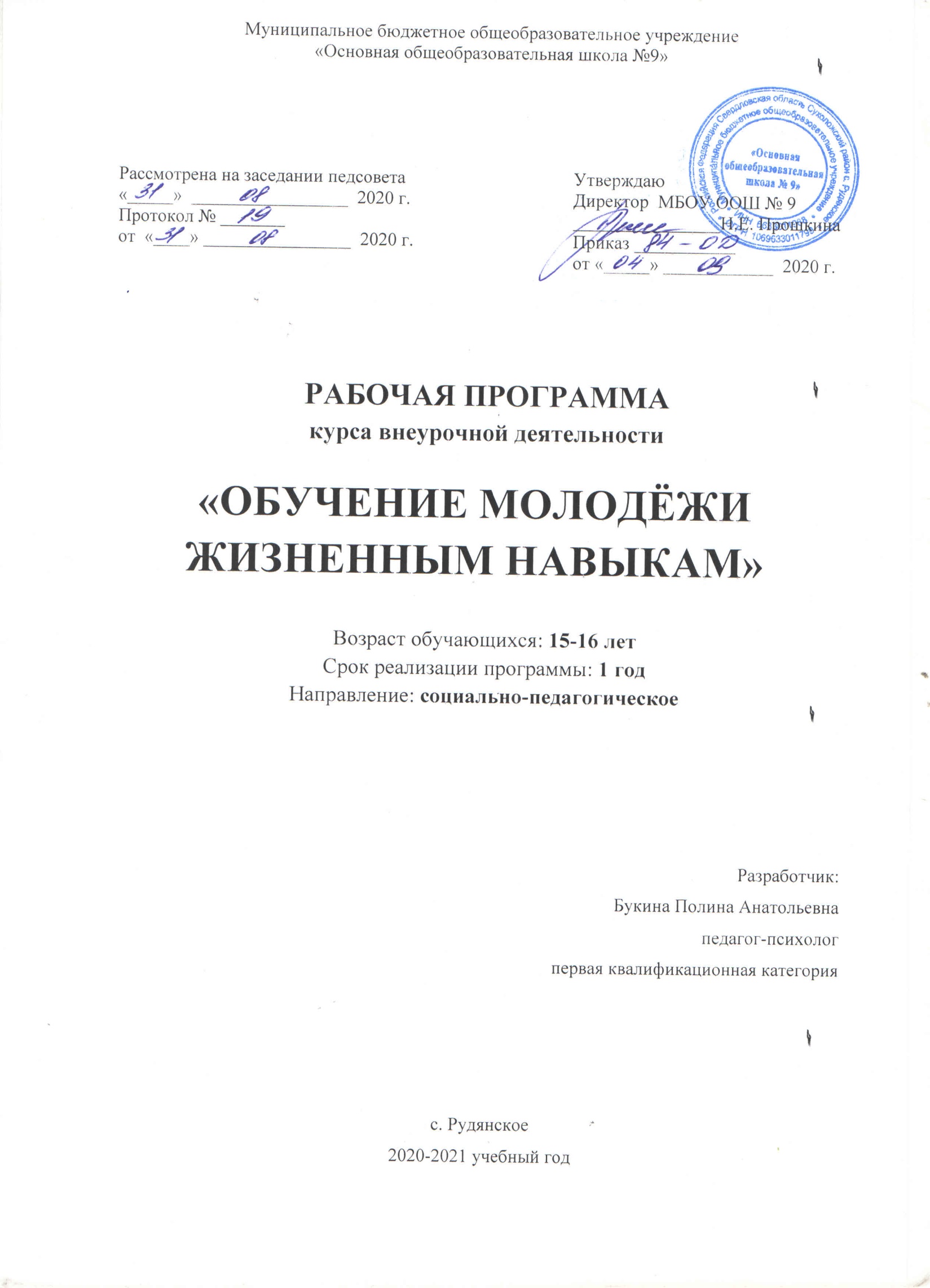 Пояснительная запискаНаиболее перспективной и эффективной в современном мире считается профилактическая стратегия обучения молодежи жизненным навыкам. Наличие адекватной информации, развитие самостоятельности у подростка, помощь и поддержка, узнать о себе. Такая потребность способствует освоению и присвоению ценности вести здоровый образ жизни. Для этого важно учитывать особенности современной молодёжи и влияния той среды, в которой она живет и присваивает себе ценности жизни. С теми трудностями, с которыми встречается современная молодежь не всегда можно справиться самостоятельно, и данная программа обучает молодежь быть вооруженными знаниями – навыками, которые им помогут правильно найти эффективный путь по преодолению той или иной ситуации, не нанеся вред себе и окружающему их обществу.Целью данной программы является: формирование жизненных навыков у обучающихся и приобретения опыта использования их для успешной социализации личности в обществе.Данная цель достигается через следующие задачи:1. Развить навыки стрессоустойчивости и умение нейтрализации эмоциональных и социальных проблем;2. Развить способности к взаимопониманию;3. Побудить к самостоятельности в принятии решения, через умения не перекладывать на других решение собственных проблем, через понимание собственных задач в конкретной ситуации.Программа, прежде всего, учитывает приобретение опыта безопасного поведения в различных жизненных обстоятельствах, жизненных ситуациях, в том числе и употребление наркотиков. Вот лишь несколько возможных индивидуальных предпосылок потребления ПАВ:Имитация – молодые особи, а человек – дитя природы, учатся подражать старшим. Если молодой человек видит перед собой взрослого, курящего сигарету или принимающего алкоголь, ему захочется сделать то же самое.Принадлежность к группе – человек – это социальное существо. Он ждет, что его примет группа, к которой он хочет принадлежать. Люди тянутся к себе подобным, и это особо важно в подростковом возрасте, когда появляется чувство собственного «я». Желание быть частью группы, в которую принимают за присвоение какой – либо ценности влечёт подростков к иллюзорной мечте изменений.Потребность быть взрослым – взрослые имеют некоторые «преимущества и выгоды». Взрослым разрешено то, что нельзя детям (например, пить алкоголь, курить), у взрослых иная шкала отношений. Иногда взрослые обращаются с молодыми людьми, как с детьми, и одновременно ждут от них взрослого поведения. Не удивительно, что и подростки хотят казаться взрослыми, не являясь таковыми.Любопытство – взрослая жизнь, которая скрыта от подростков, окружена ореолом тайны, которая усиливает любопытство. Любопытство – это важное качество для изучения, это качество педагоги должны поощрять, но любопытство к тому, что они еще не готовы понять и осмыслить, поощрять, естественно, не следует.Исследование своих возможностей - подростковый возраст – время определения своих возможностей, что человек способен сделать. Подростки спрашивают себя: «Что я могу сделать?» и они исследуют свои возможности и возможности других. Для некоторых необходимо знать границы и рамки родительской любви и заботы. Исследование границы – что может сказать молодой человек: «Я хочу быть свободен». «Я смогу остановиться, когда захочу!».Низкое чувство собственного достоинства – некоторые подростки невысокого мнения о себе, и они хотят узнать мнение других о себе. Прием наркотиков повышает самомнение. Низкое чувство собственного достоинства: «Я чувствую себя плохо, но ничего не сделаю, чтобы почувствовать лучше», «Я не так привлекателен, как мои друзья».Уход от действительности – у многих подростков имеется желание уйти от действительности. Некоторые находятся в тяжелых условиях: их оскорбляют в семье, унижают, избивают, насилуют. Другие - скрывают свои проблемы. (например, неразделенную любовь, гиперпротекцию или, когда возможности не соответствуют родительским ожиданиям, или общая неудовлетворенность жизнью. Скука и потребность в возбуждении – многие утверждают, что их жизнь скучна. Чаще они оправдывают свою бездеятельность, но некоторые действительно испытывают скуку. Они жаждут эмоций, но не всегда получают их и считают, что имеют проблемы социального характера или физические недостатки. Скука и потребность в эмоциях – что же молодой человек может подумать? «Что я сейчас делаю?». «Я хочу испытать радость!».Неуязвимость, риск – часто подростки не имеют опыта в тех вещах, которые делают. Иногда они не знают своих «слабых сторон», уязвимых мест и идут на риск. Неуязвимость, риск – что молодой человек может сказать? «Я слишком умен, чтобы тревожиться!». «Со мной ничего не случится!».Кроме выше указанных факторов, есть еще множество других, которые могут привести к необдуманному решению к употреблению ПАВ.Возрастная категория участников программы: 11-14 лет.Срок реализации программы 1 год – 35 занятий.В неделю 1 занятие - 40 минут.Методы психолого-педагогического воздействия и конкретные техники:- тренинговые формы работы;- моделирование и анализ проблемных ситуаций;- беседа;- телесно-ориентированные техники;-рефлексия.Формы организации и проведения профилактической работыПрограмма предполагает проведение психолого-педагогических занятий в обучающих группах (фактически это тематическое занятие с элементами группового тренинга).Программа предусматривает шесть этапов реализации:1 этап: старт;2 этап: основные потребности;3 этап: самопонимание и самоуважение;4 этап: чувства;5 этап: мысли;6 этап: коммуникации.Ожидаемый результат:1. Овладение навыками стрессоустойчивости и умением нейтрализации эмоциональных и социальных проблем.2. Овладеть способностью к взаимопониманию.3. Осознавать свою способность в самостоятельном принятии решении, через умения не перекладывать на других решения собственных проблем, через понимание собственных задач в конкретной ситуации.Содержание курса внеурочной деятельностиУчебно-тематический планСписок литературы:1. Обучение молодежи жизненным навыкам и приобретение опыта их использования. Пособие для классных руководителей, психологов, социальных педагогов, медицинских работников и других специалистов, работающих с детьми и подростками. Сухой Лог 2015 год.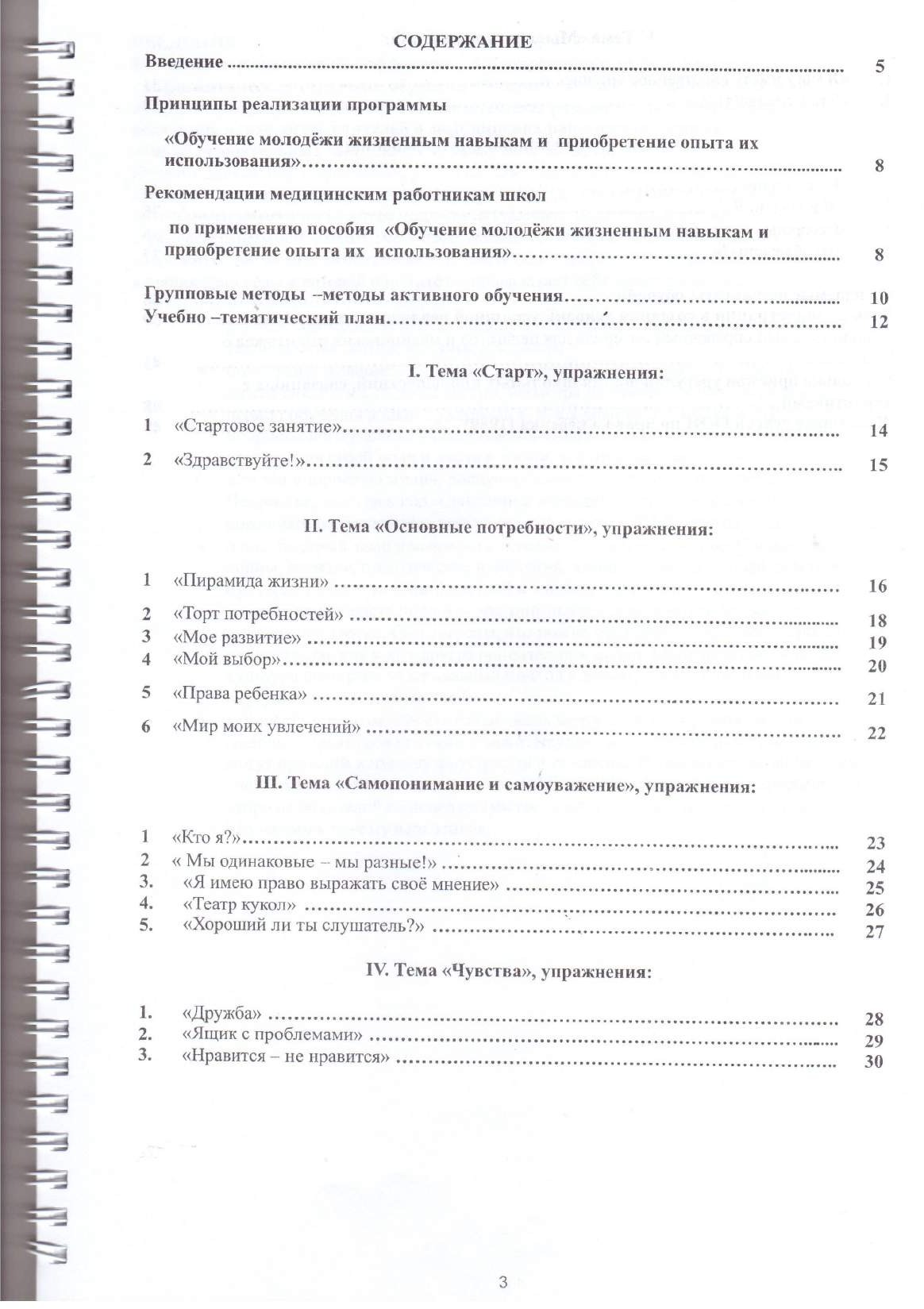 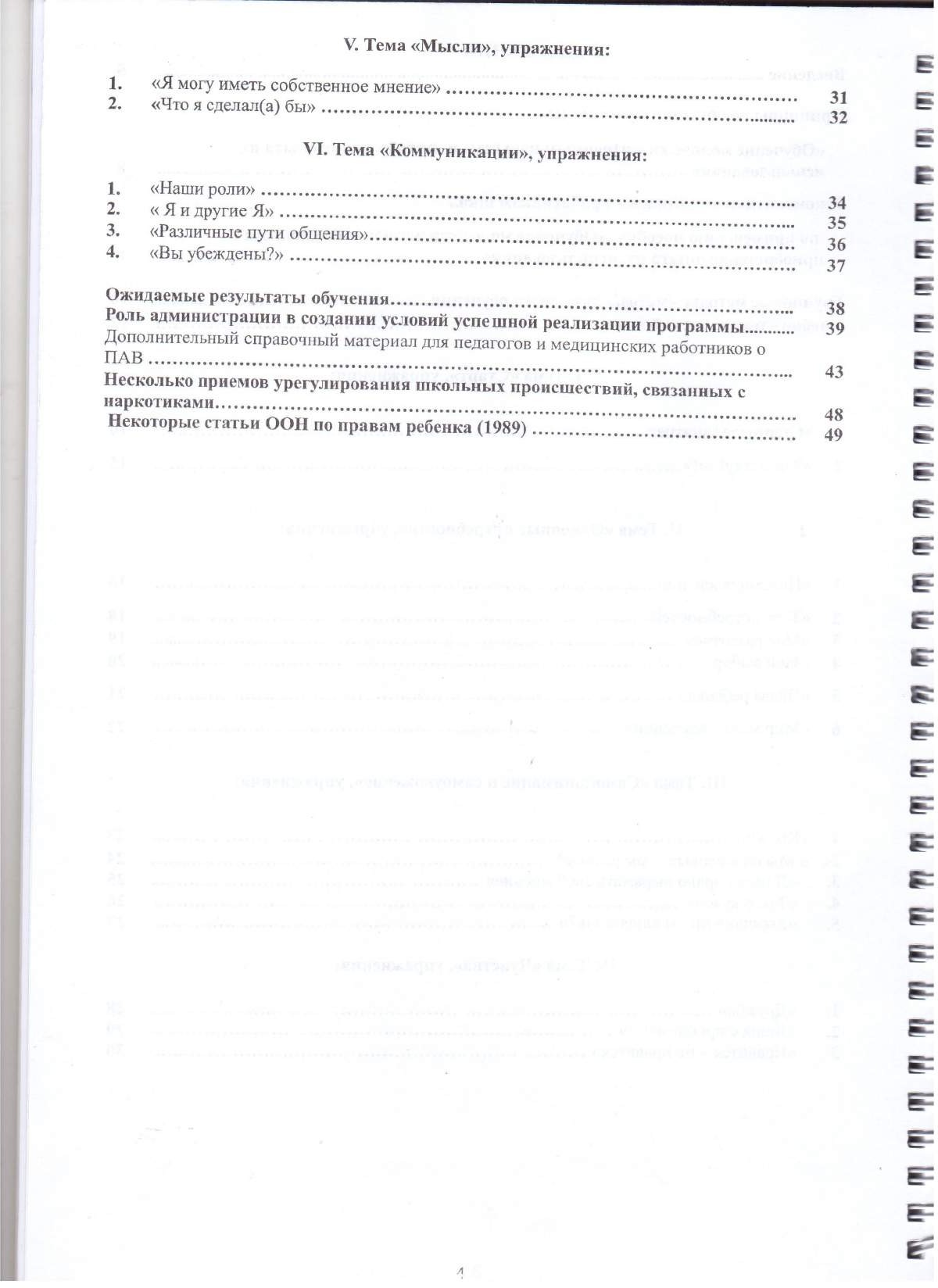 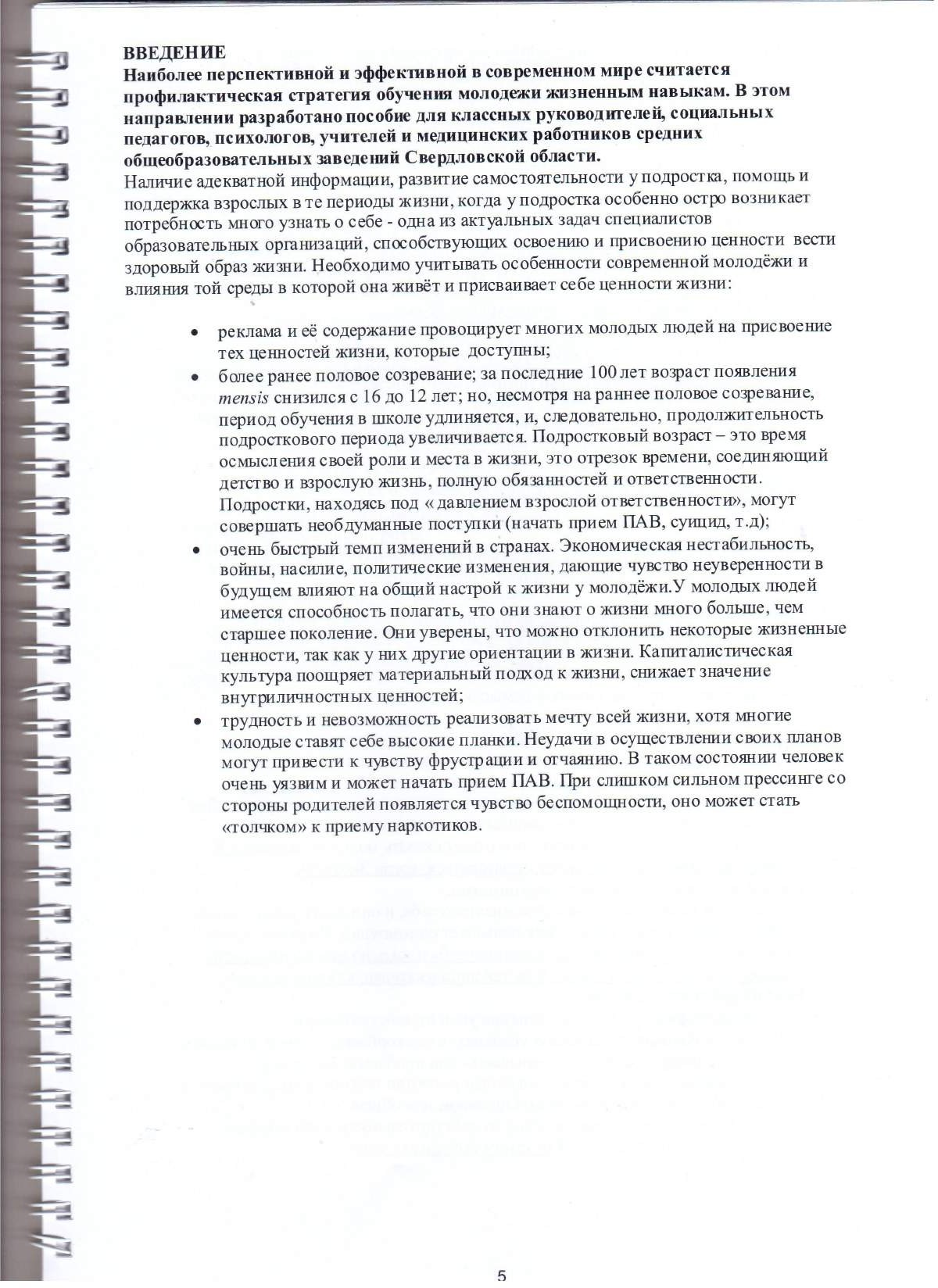 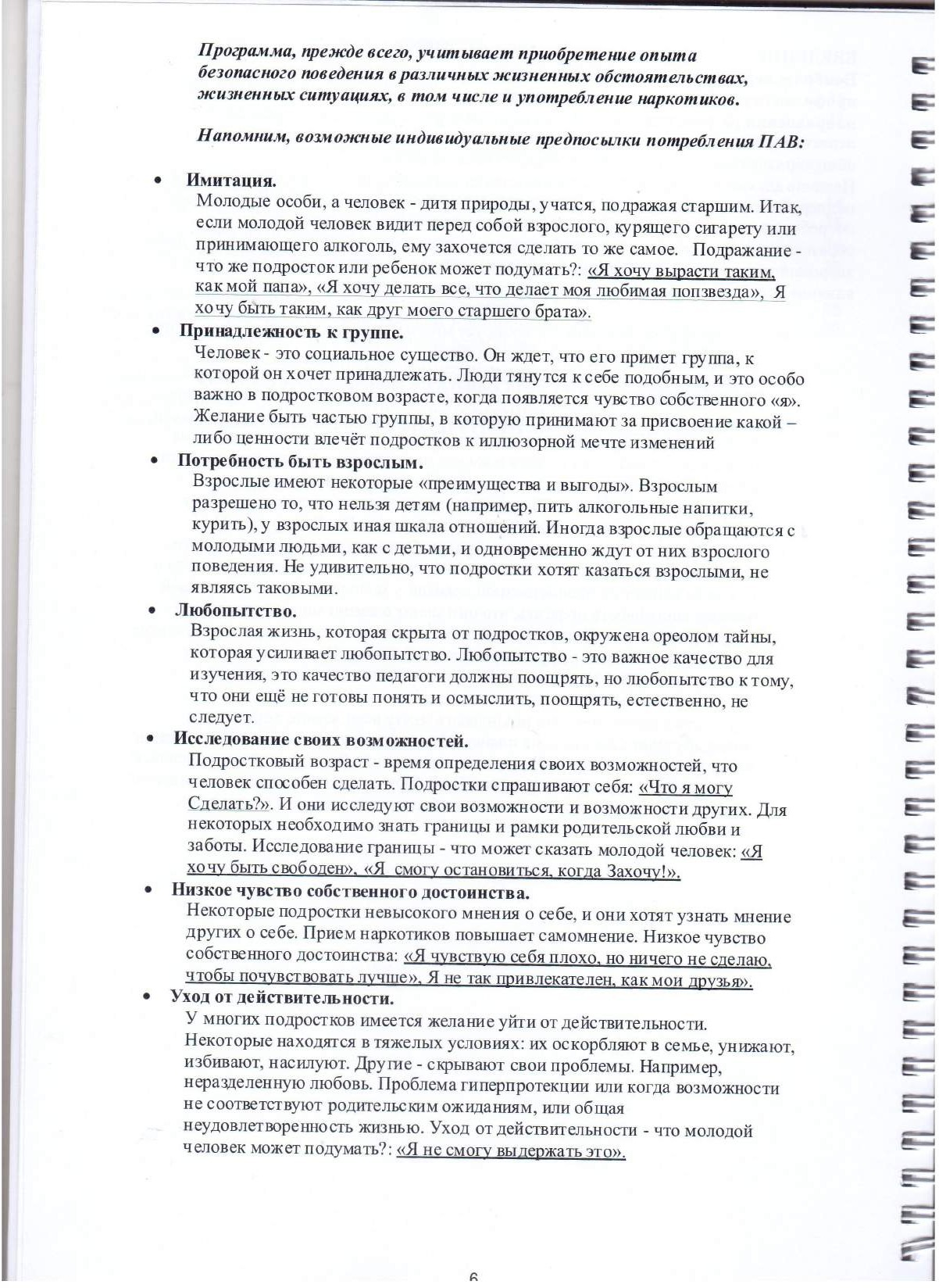 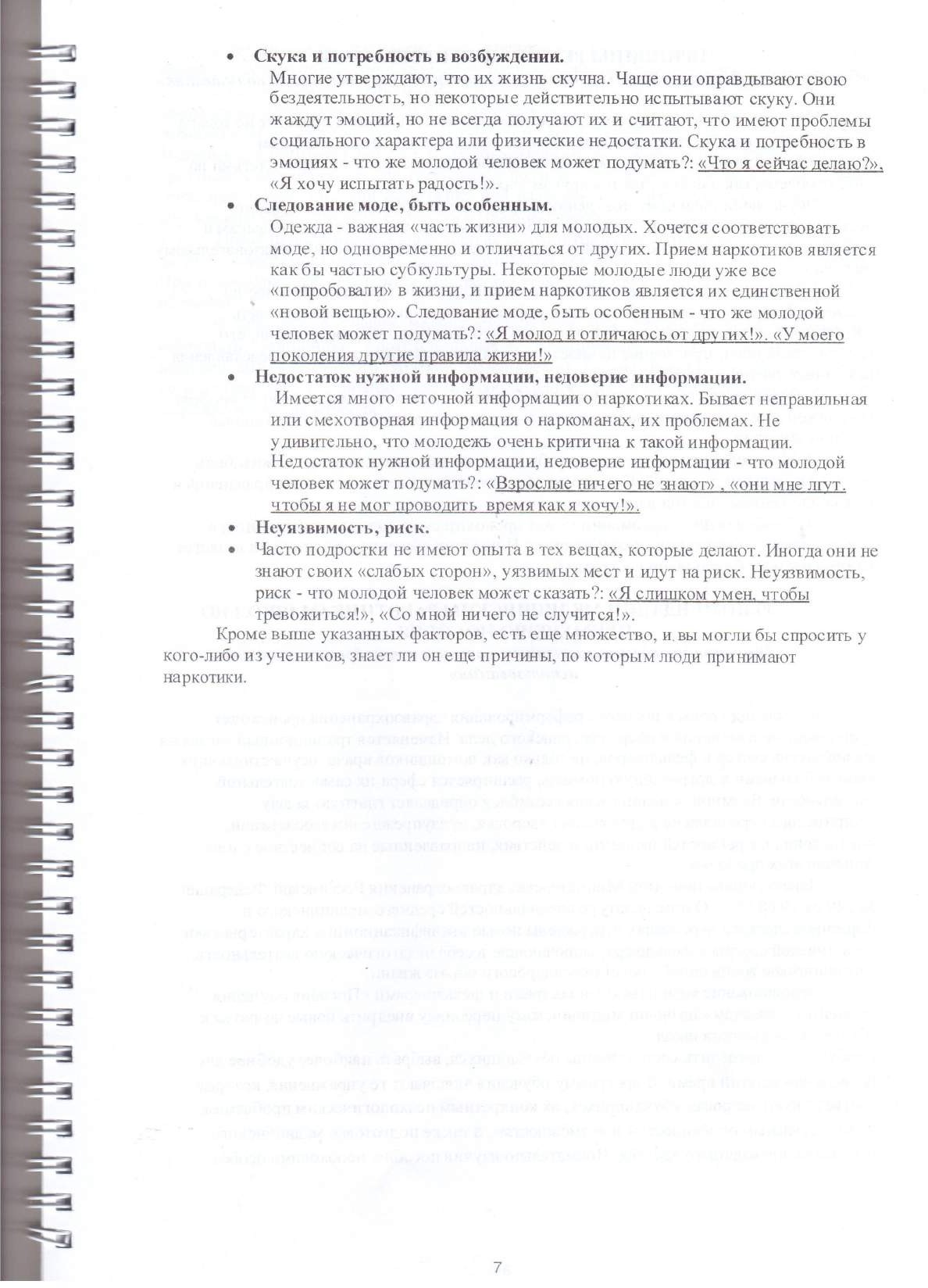 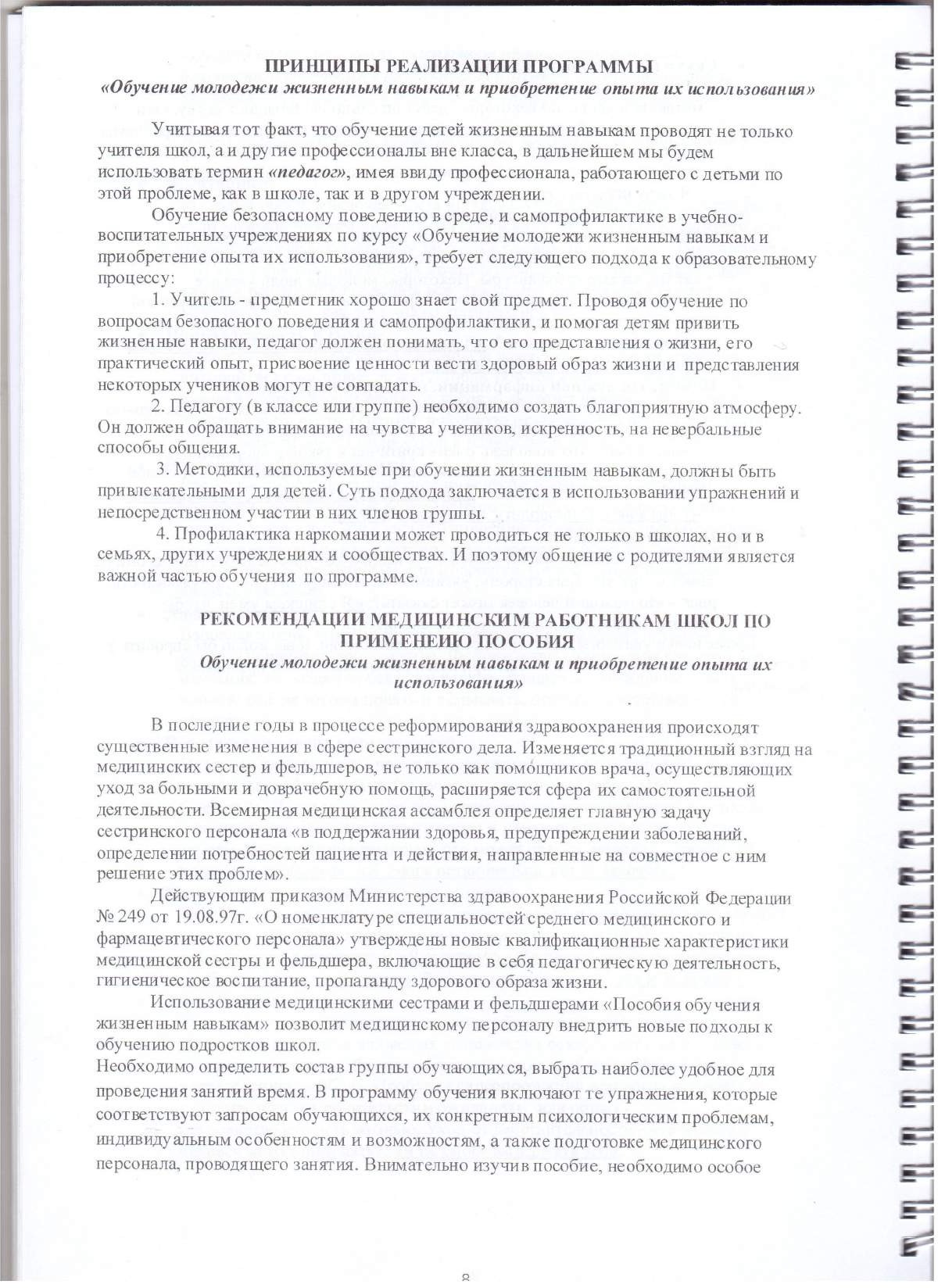 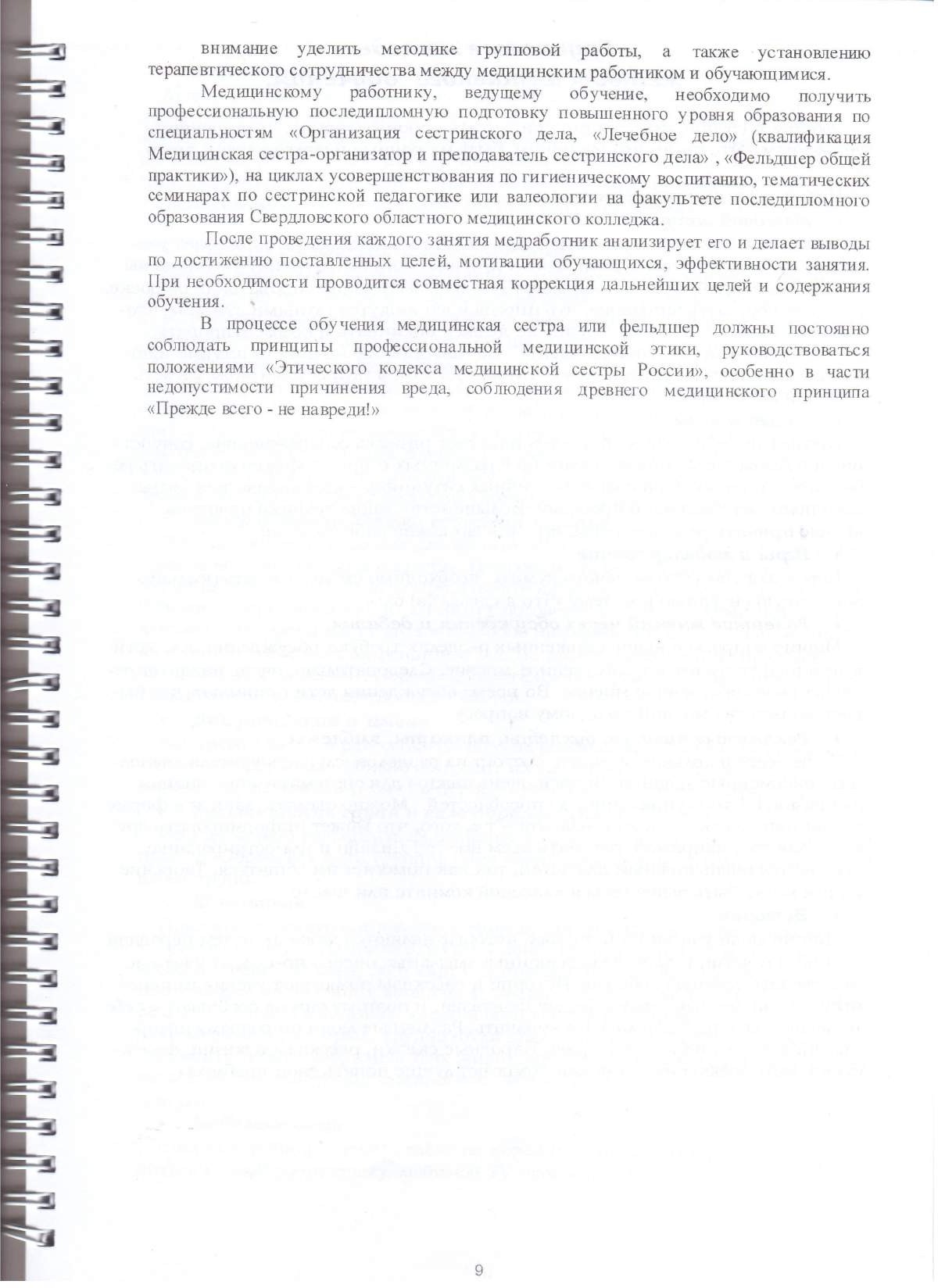 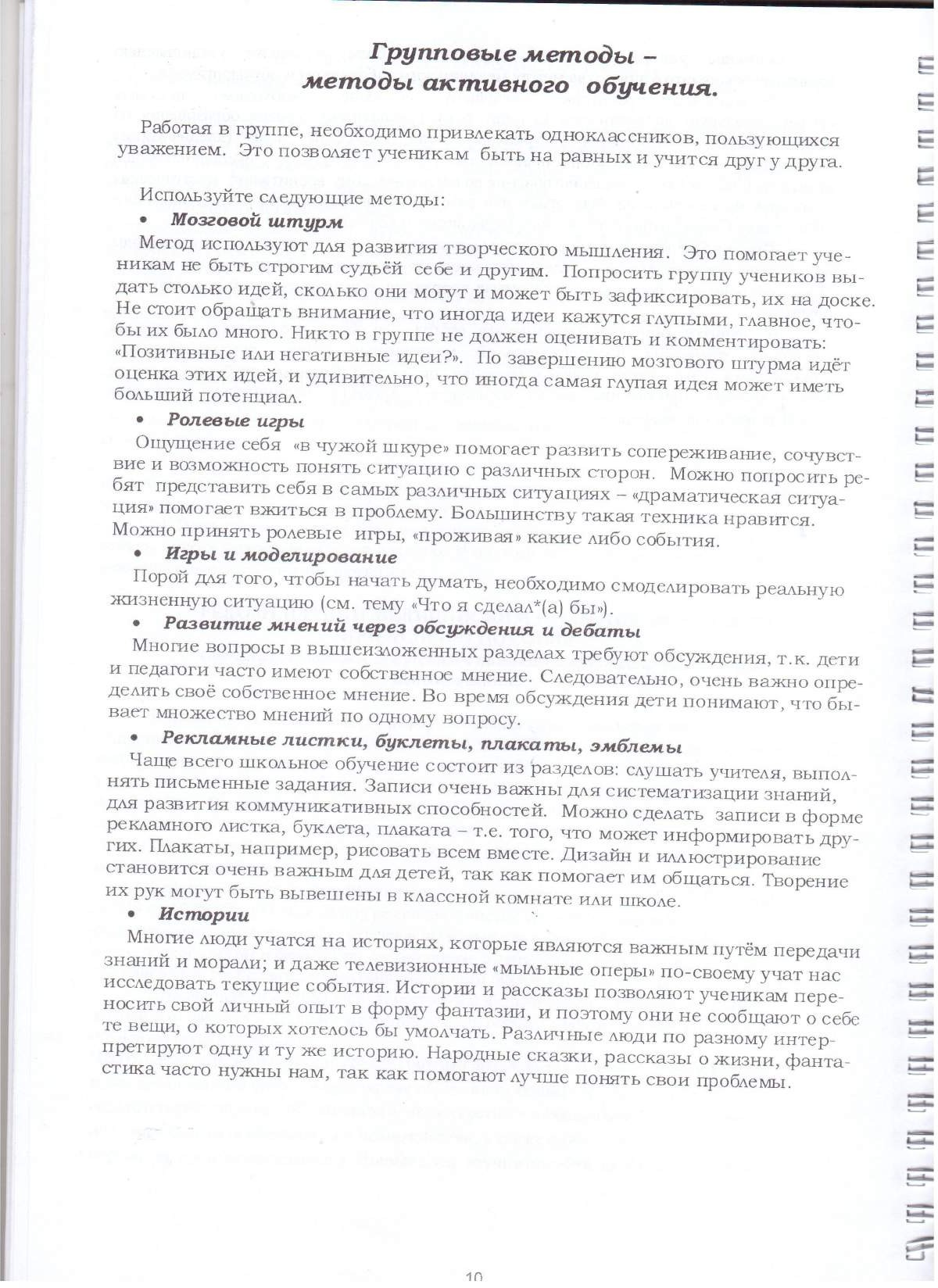 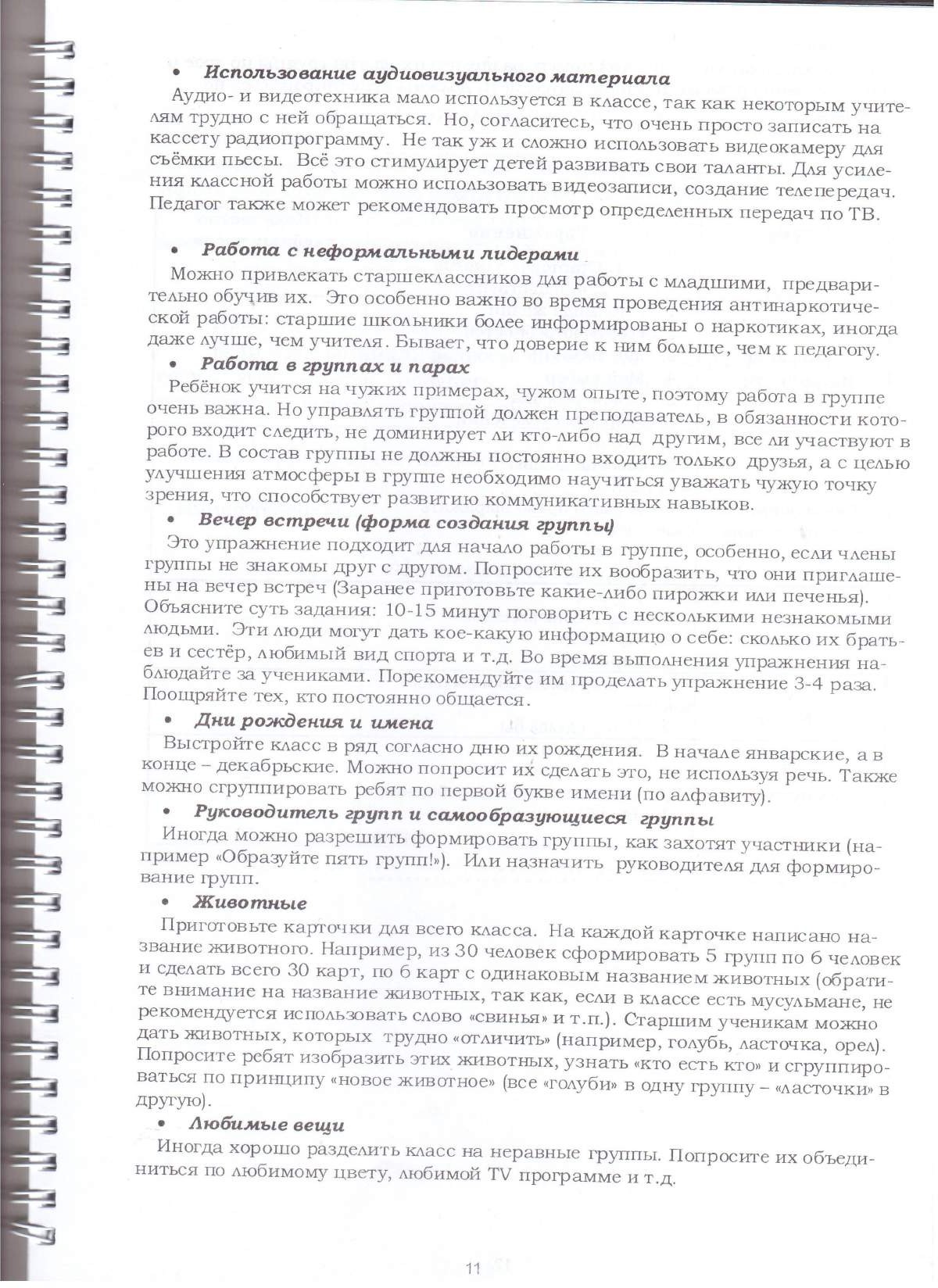 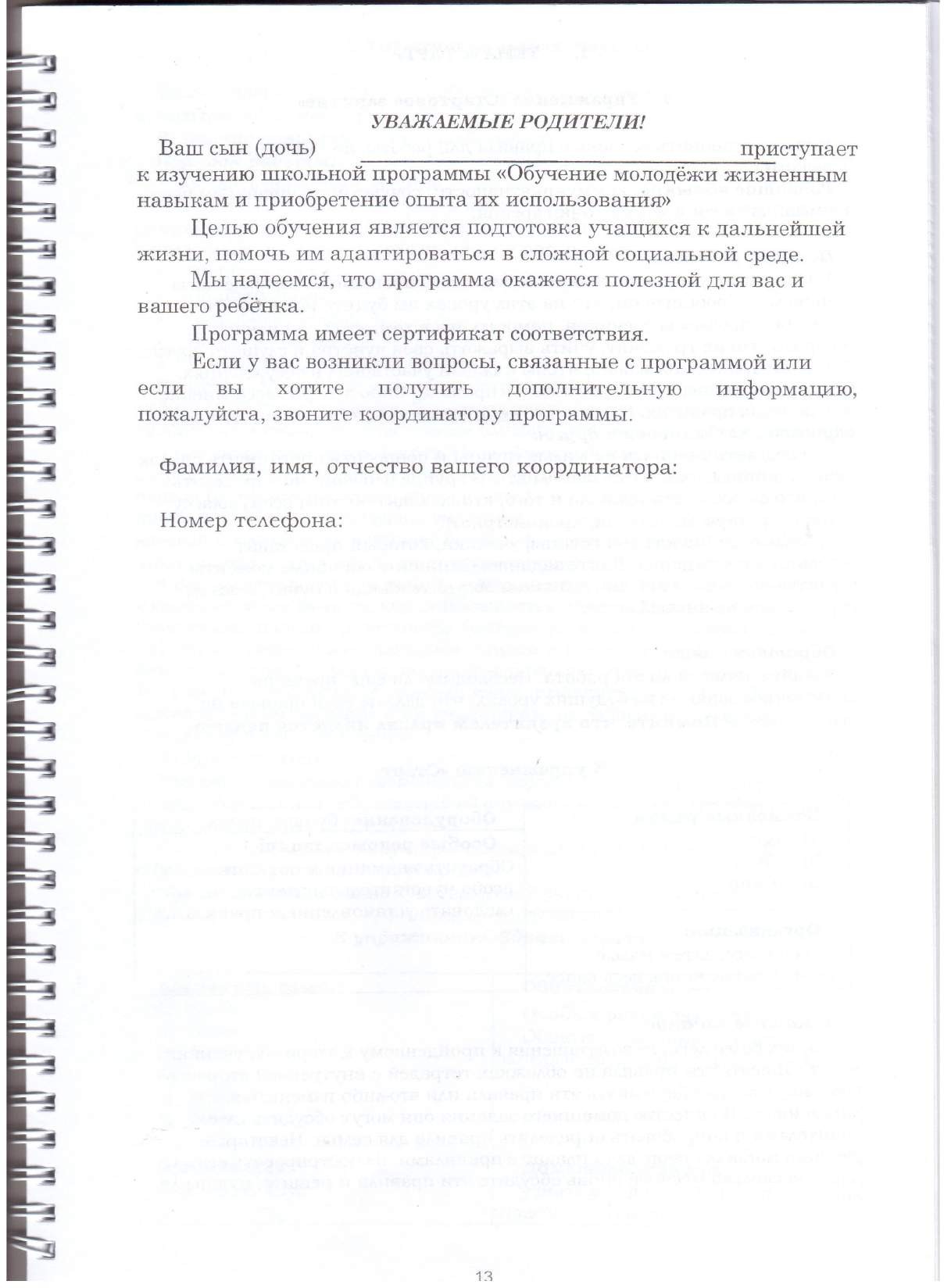 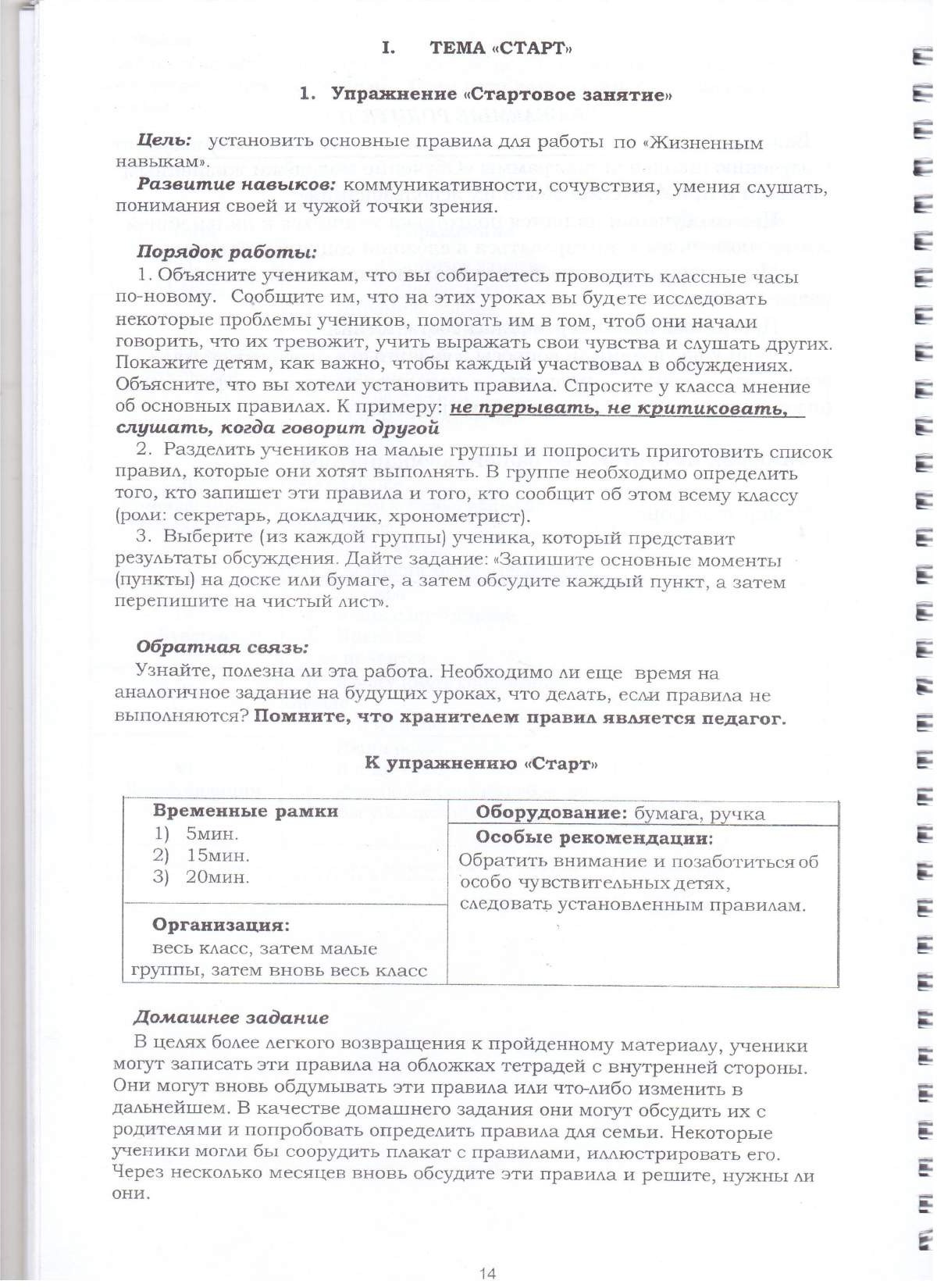 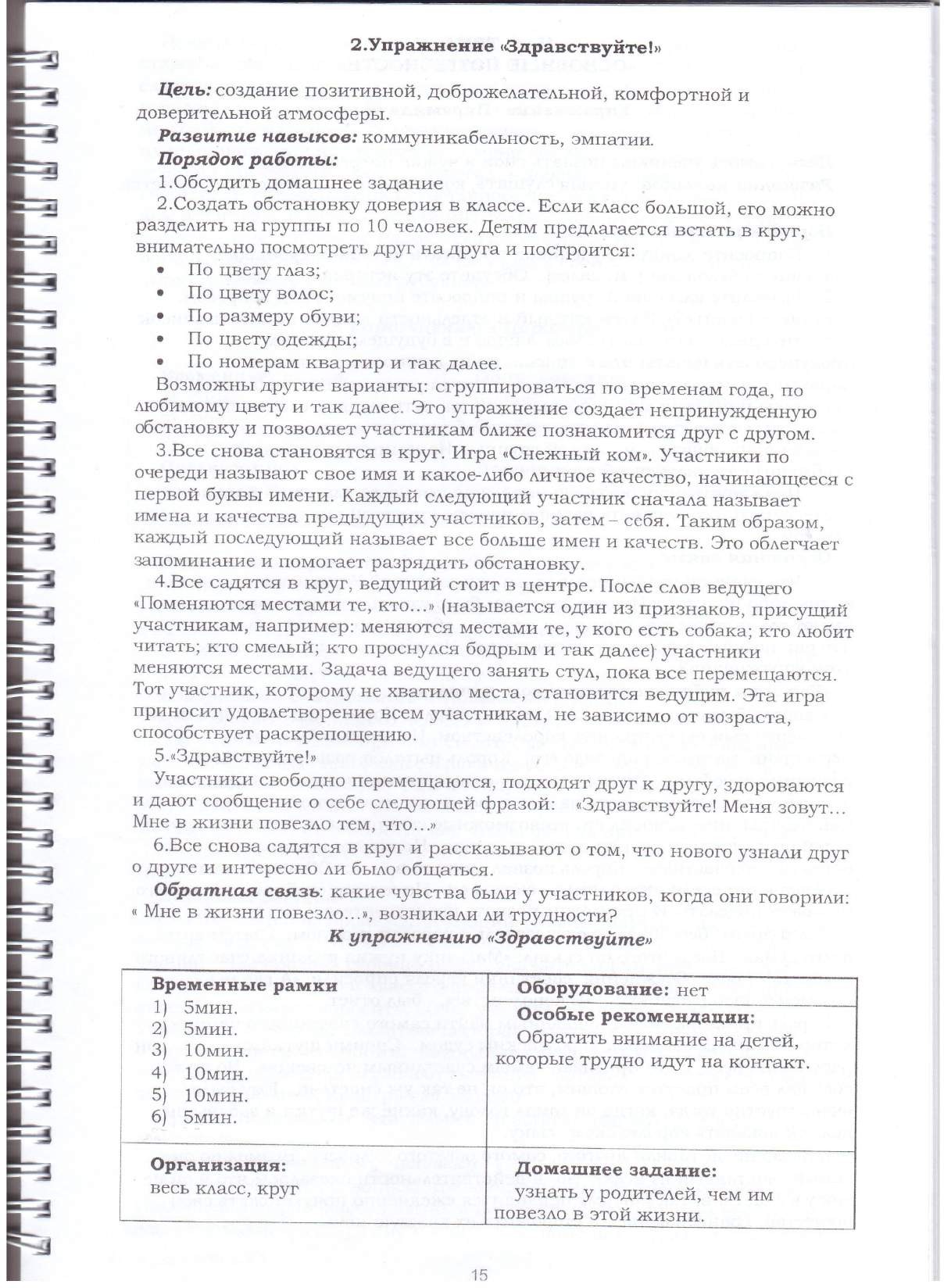 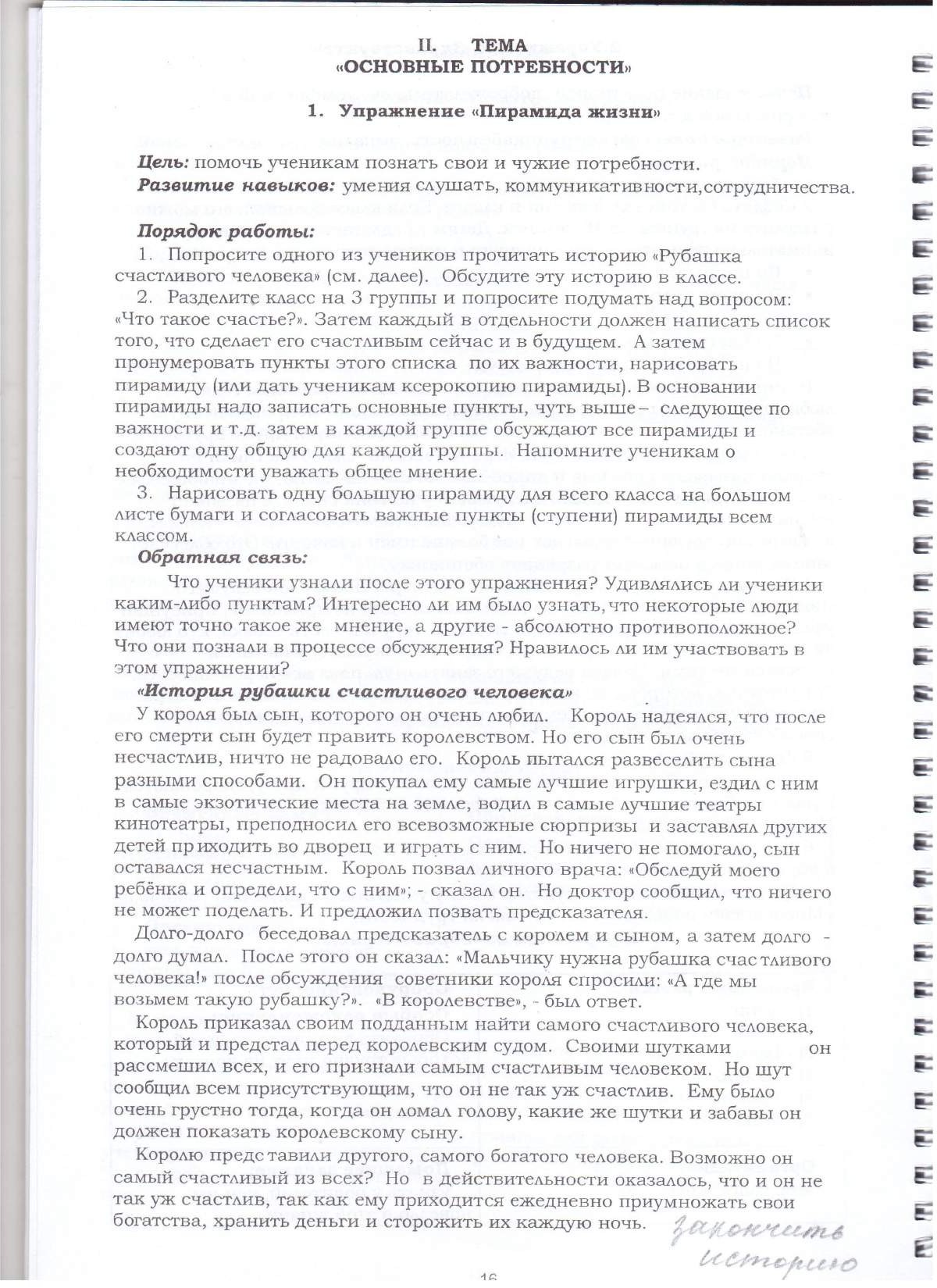 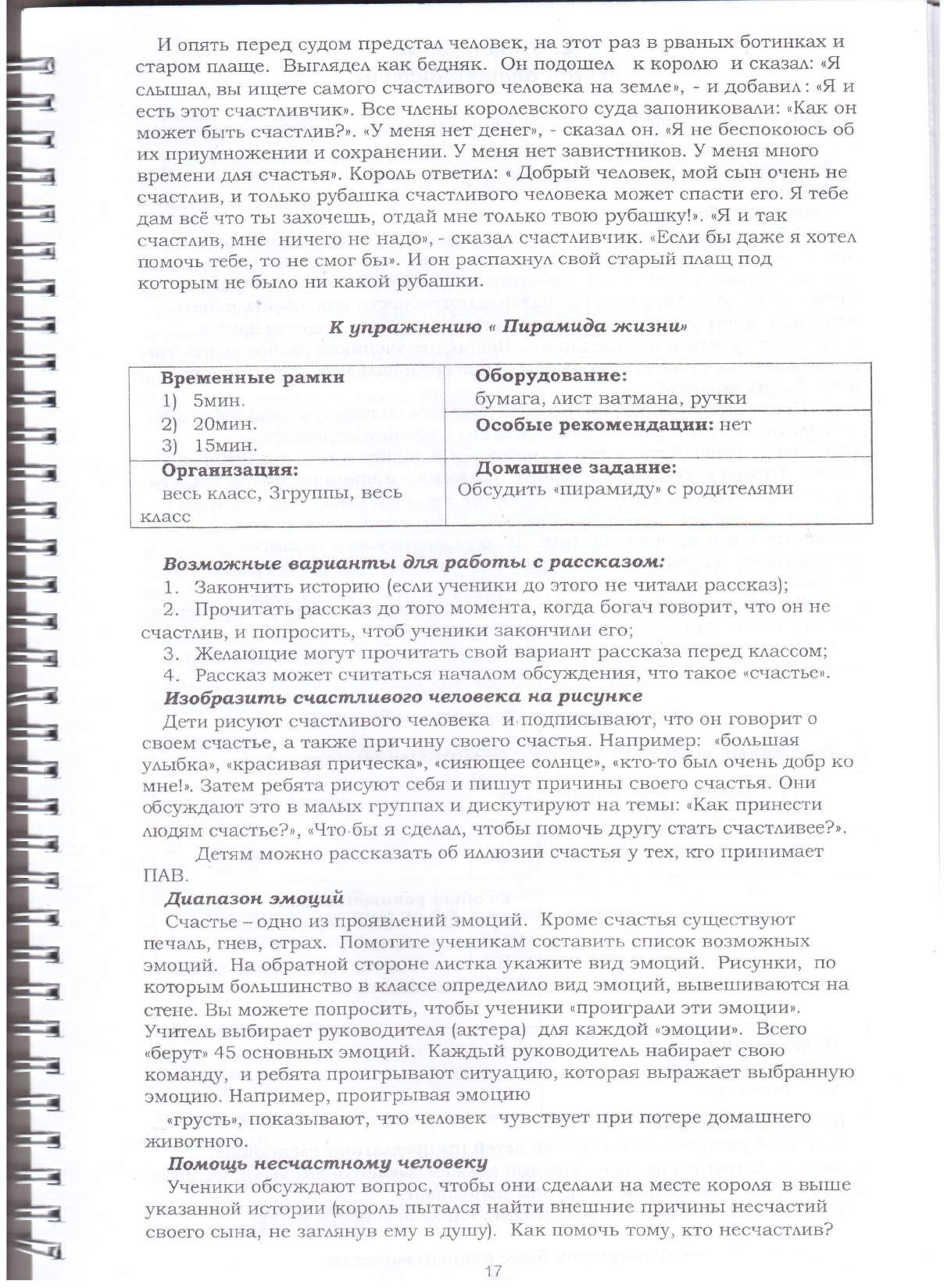 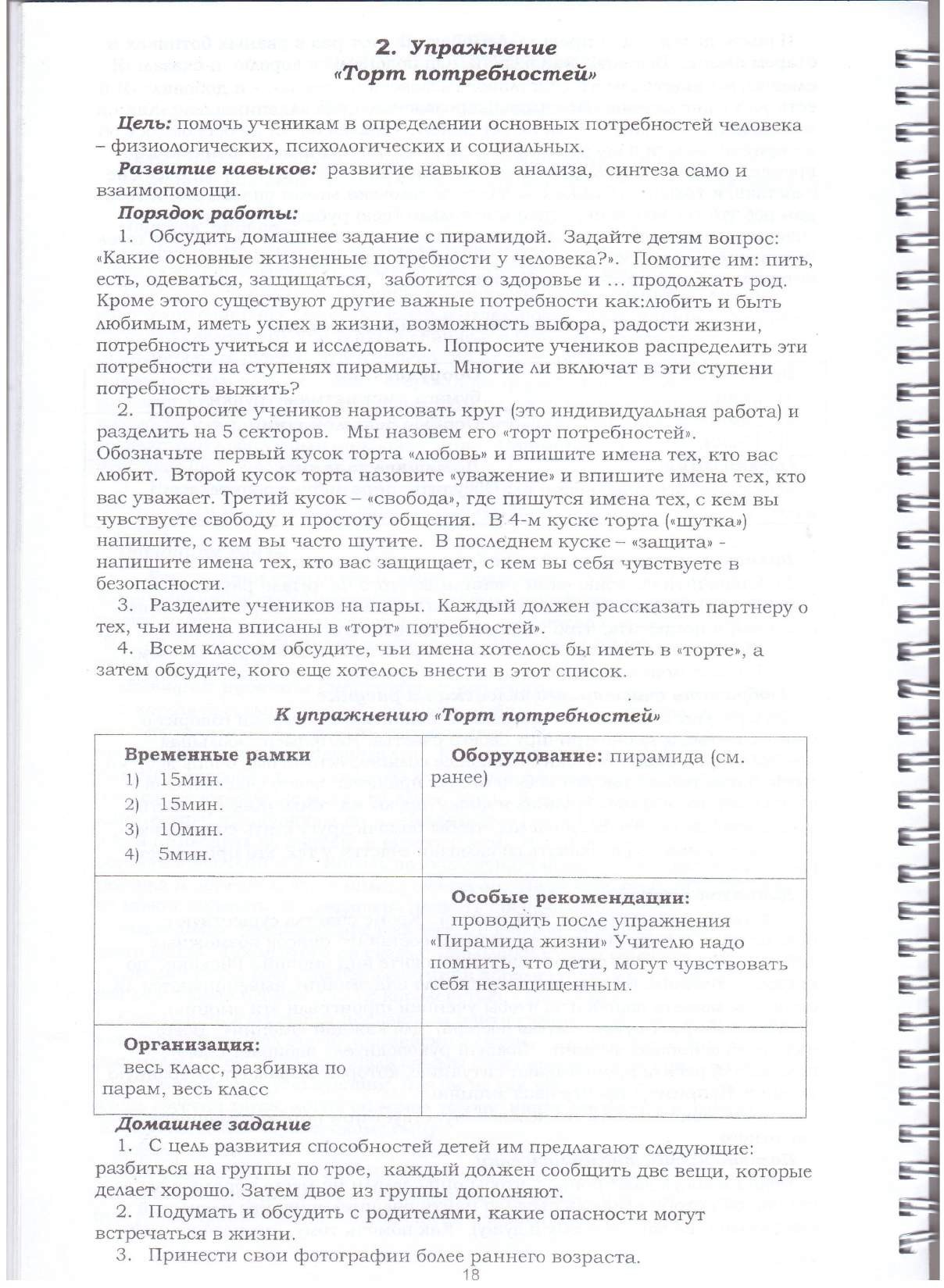 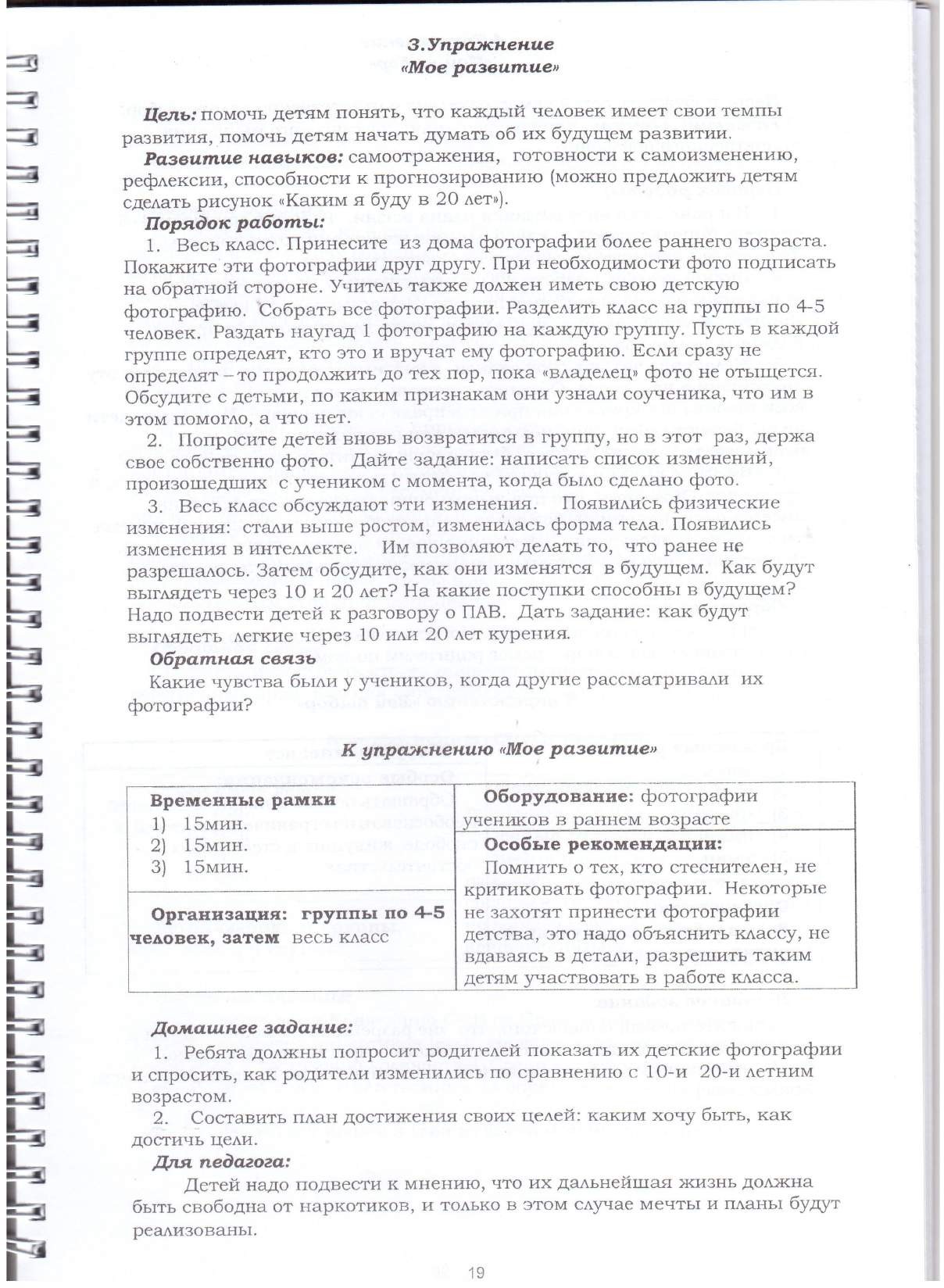 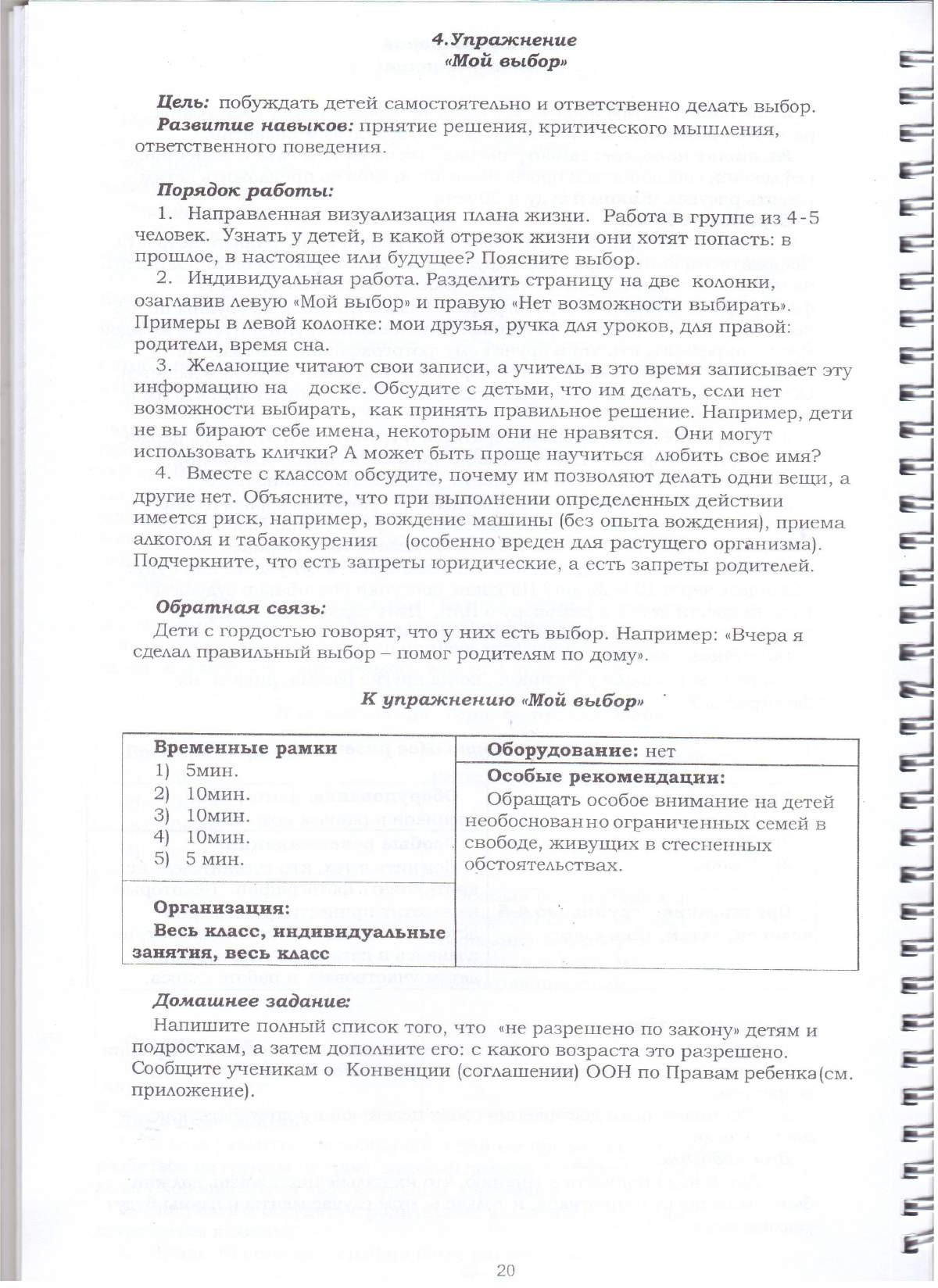 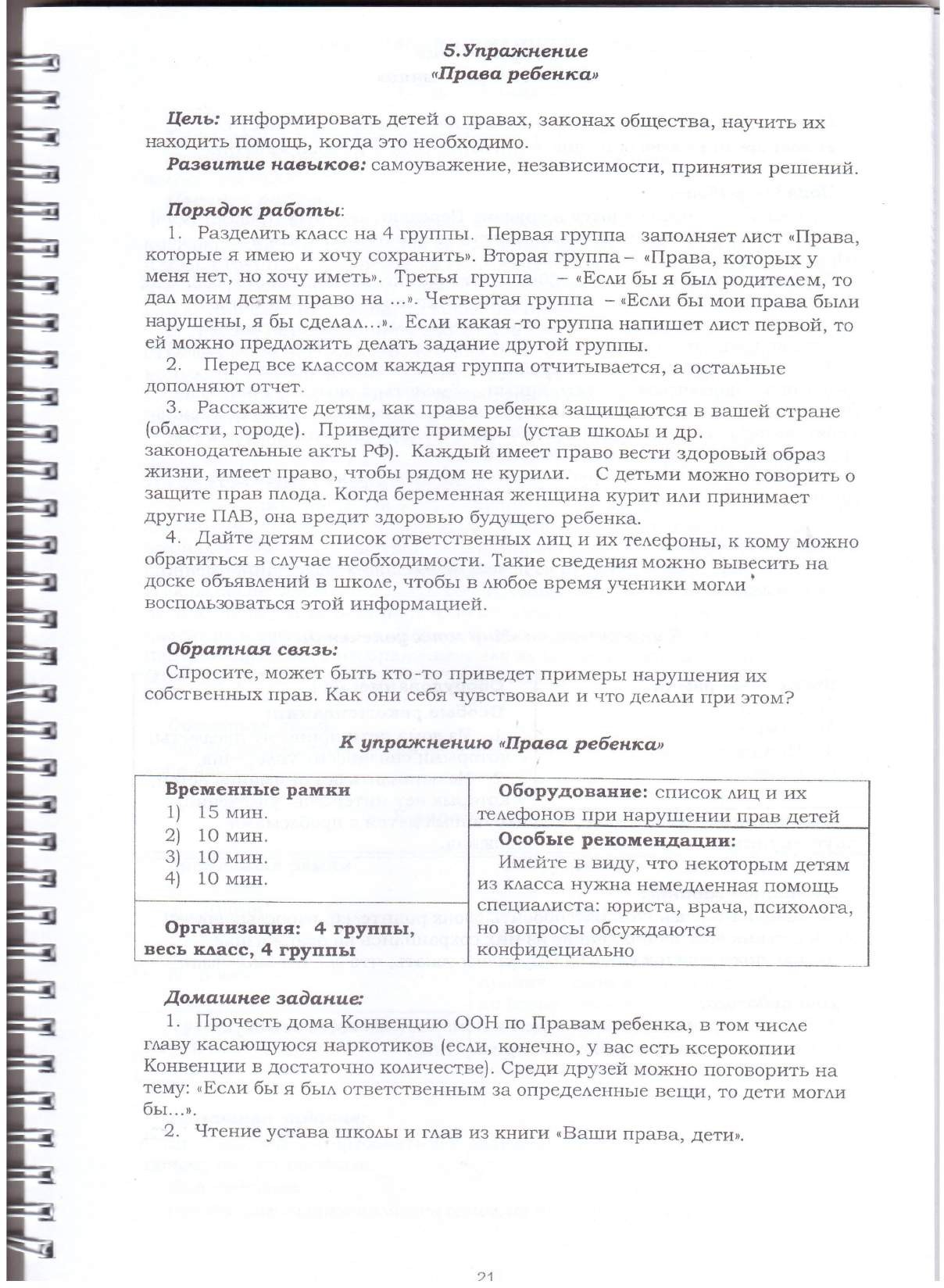 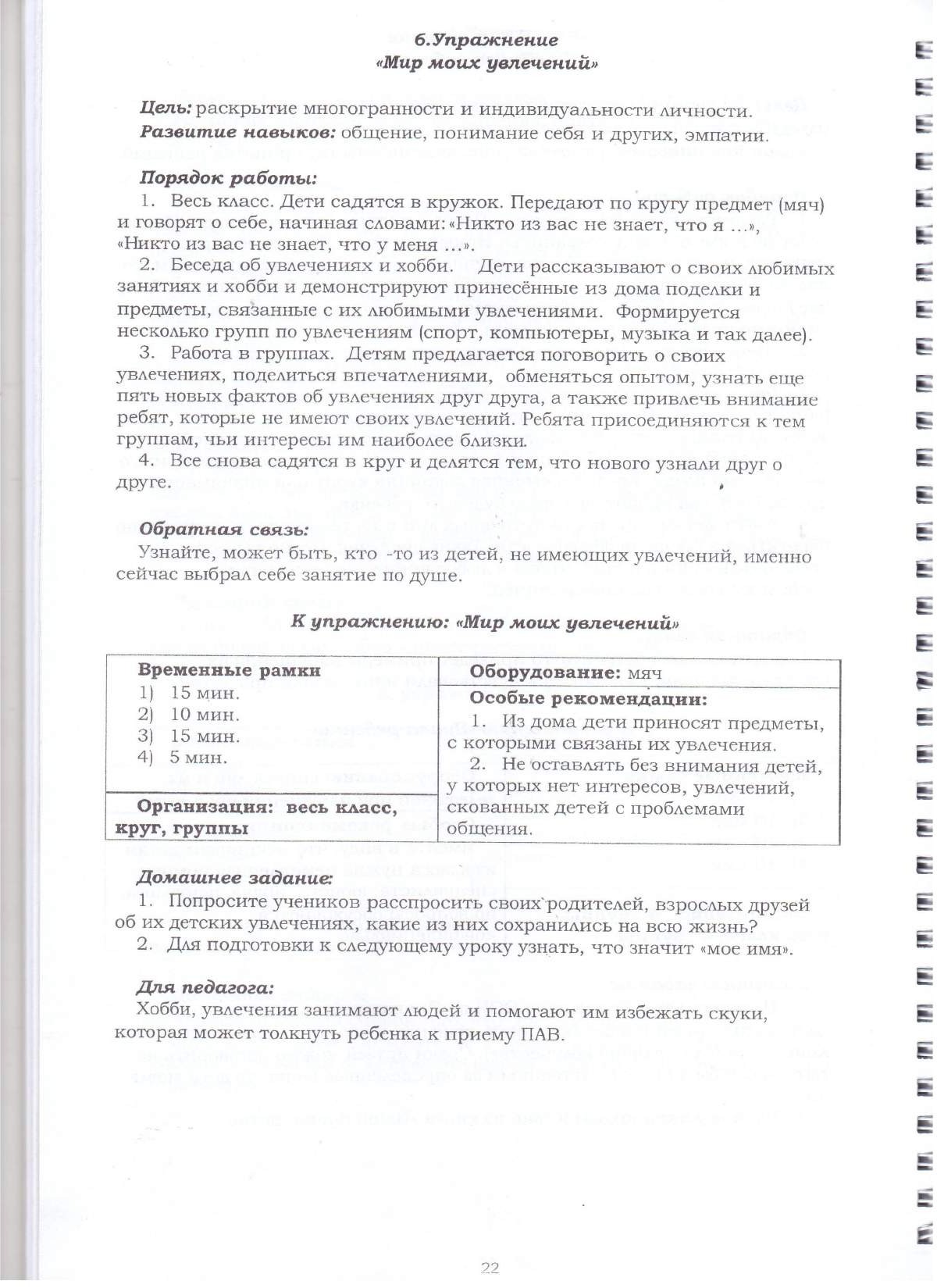 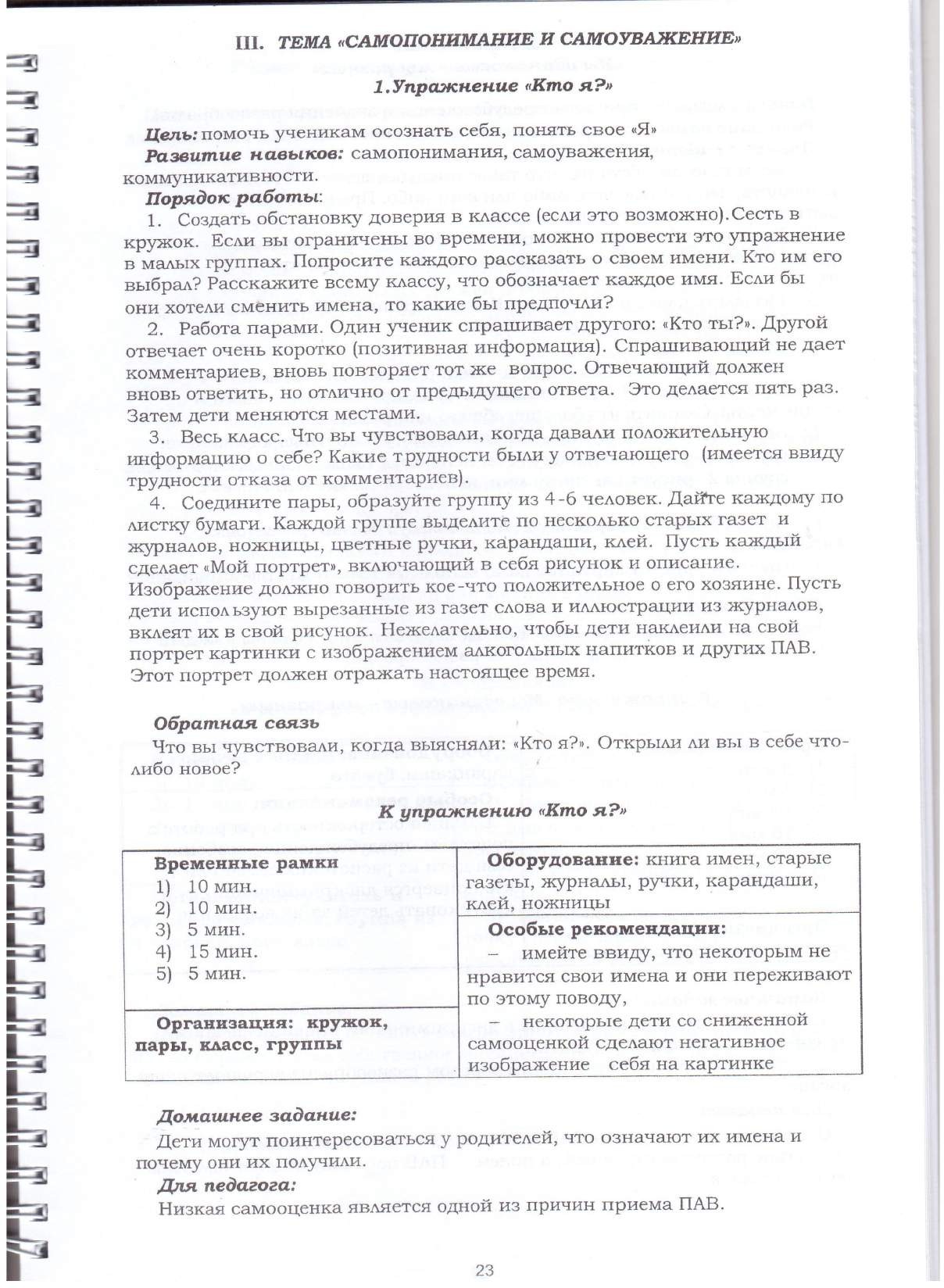 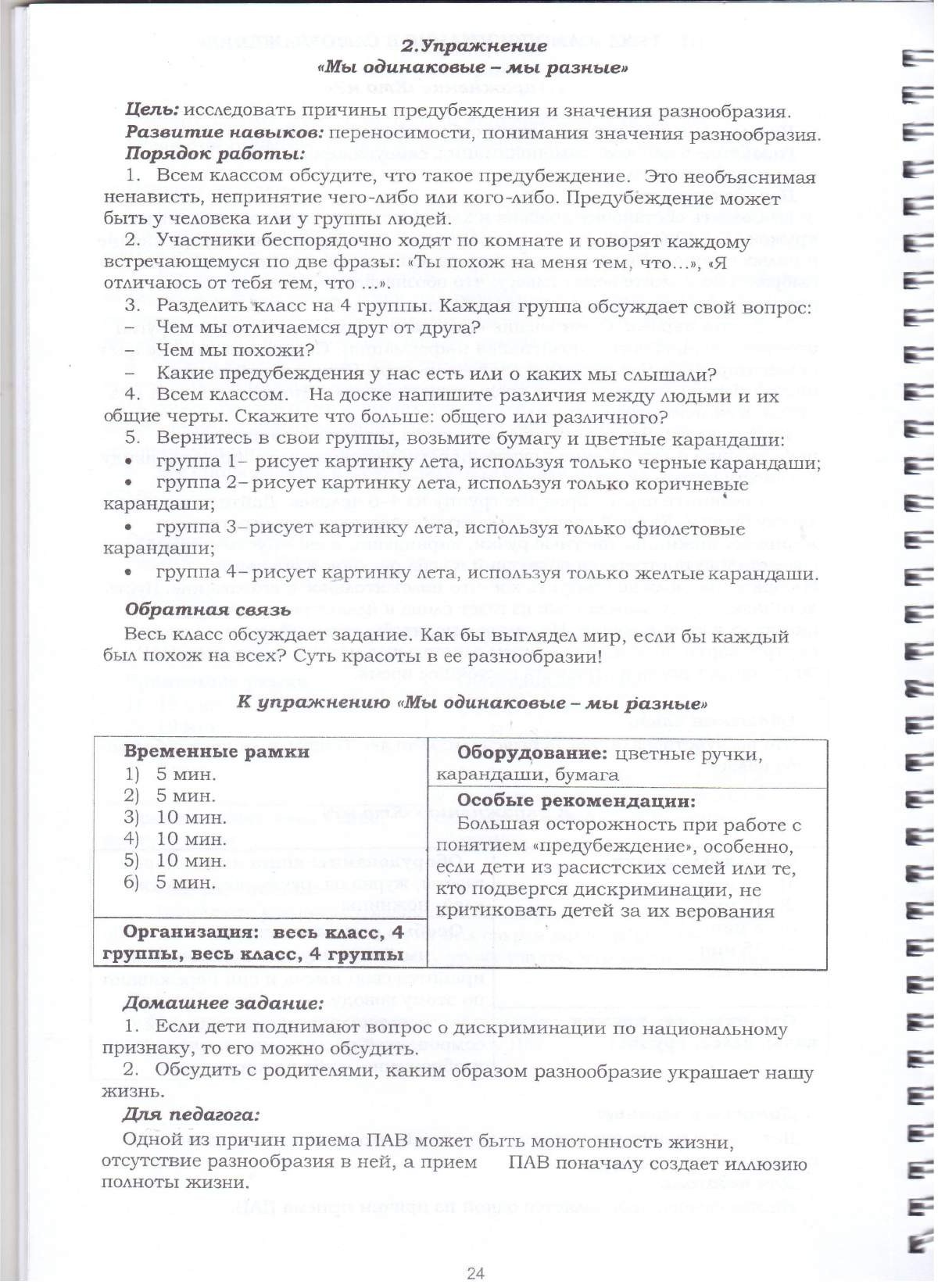 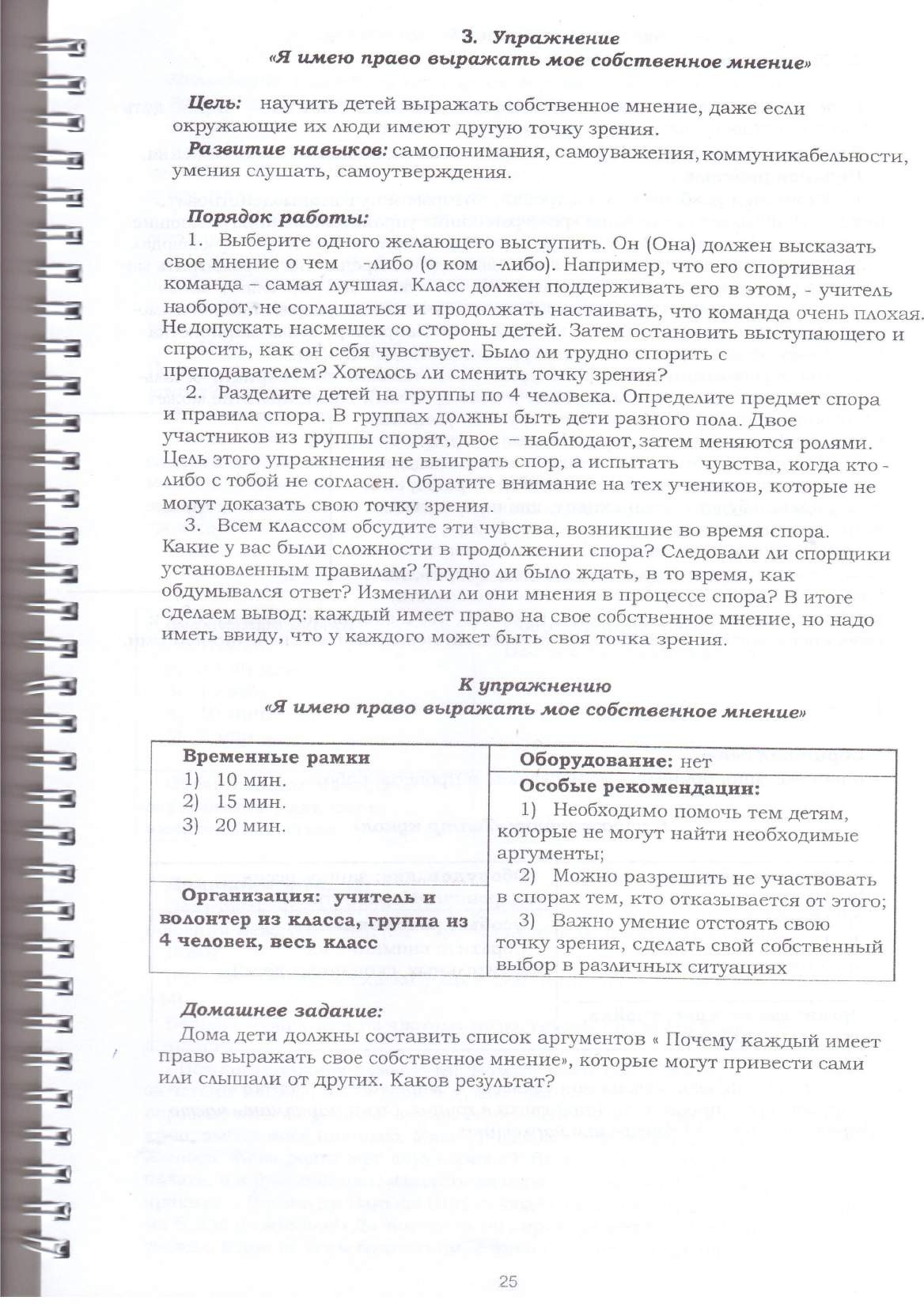 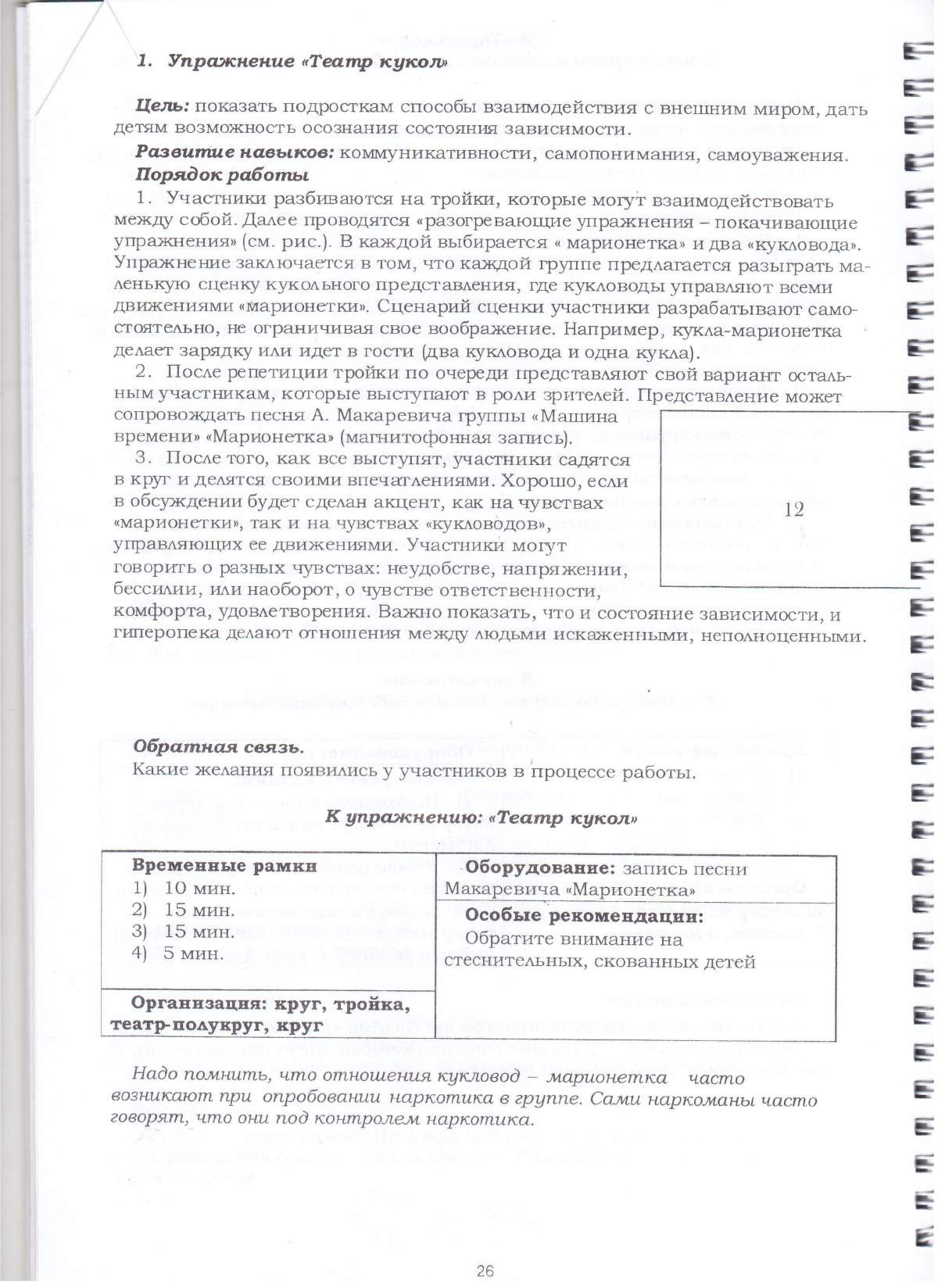 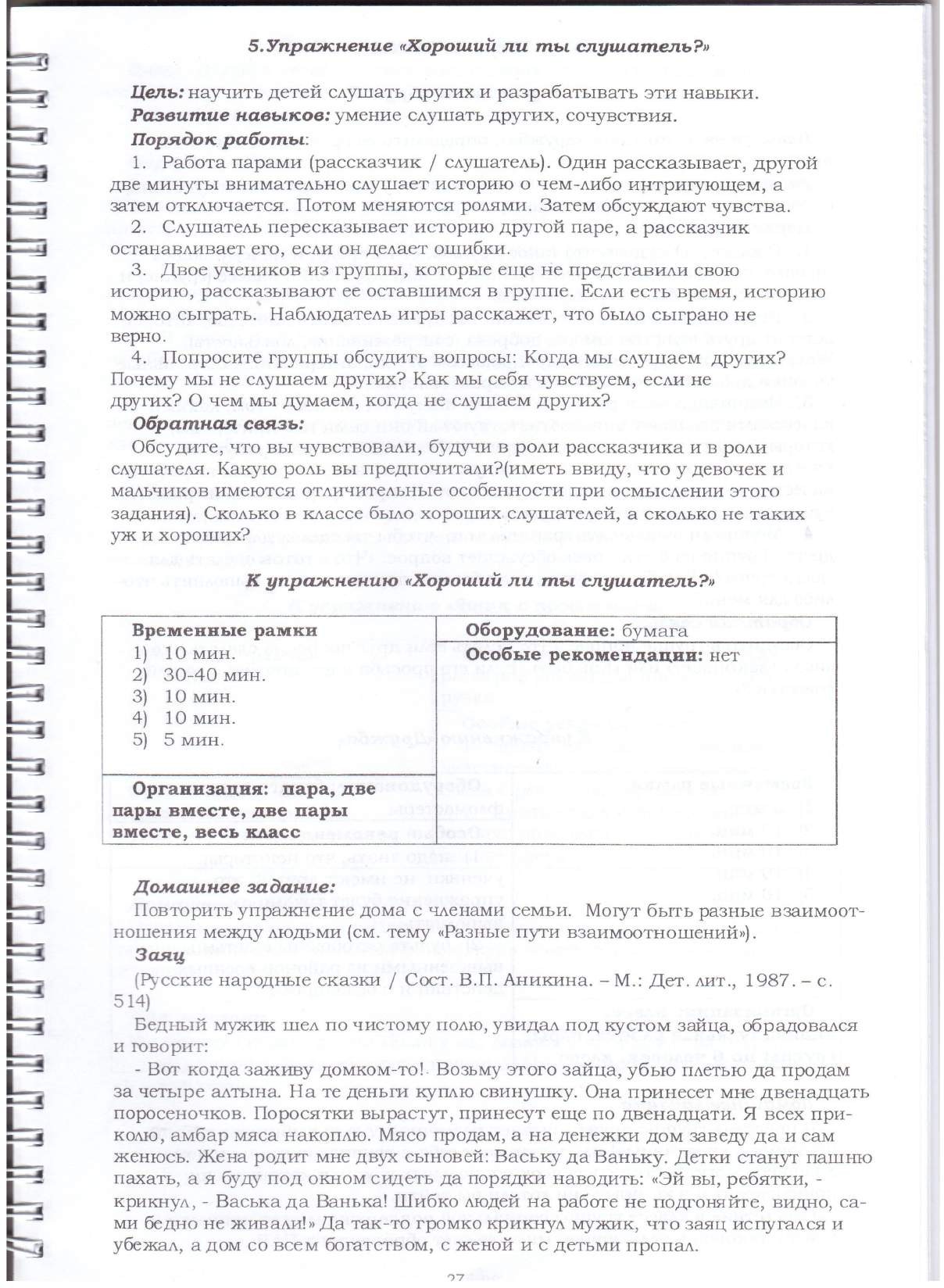 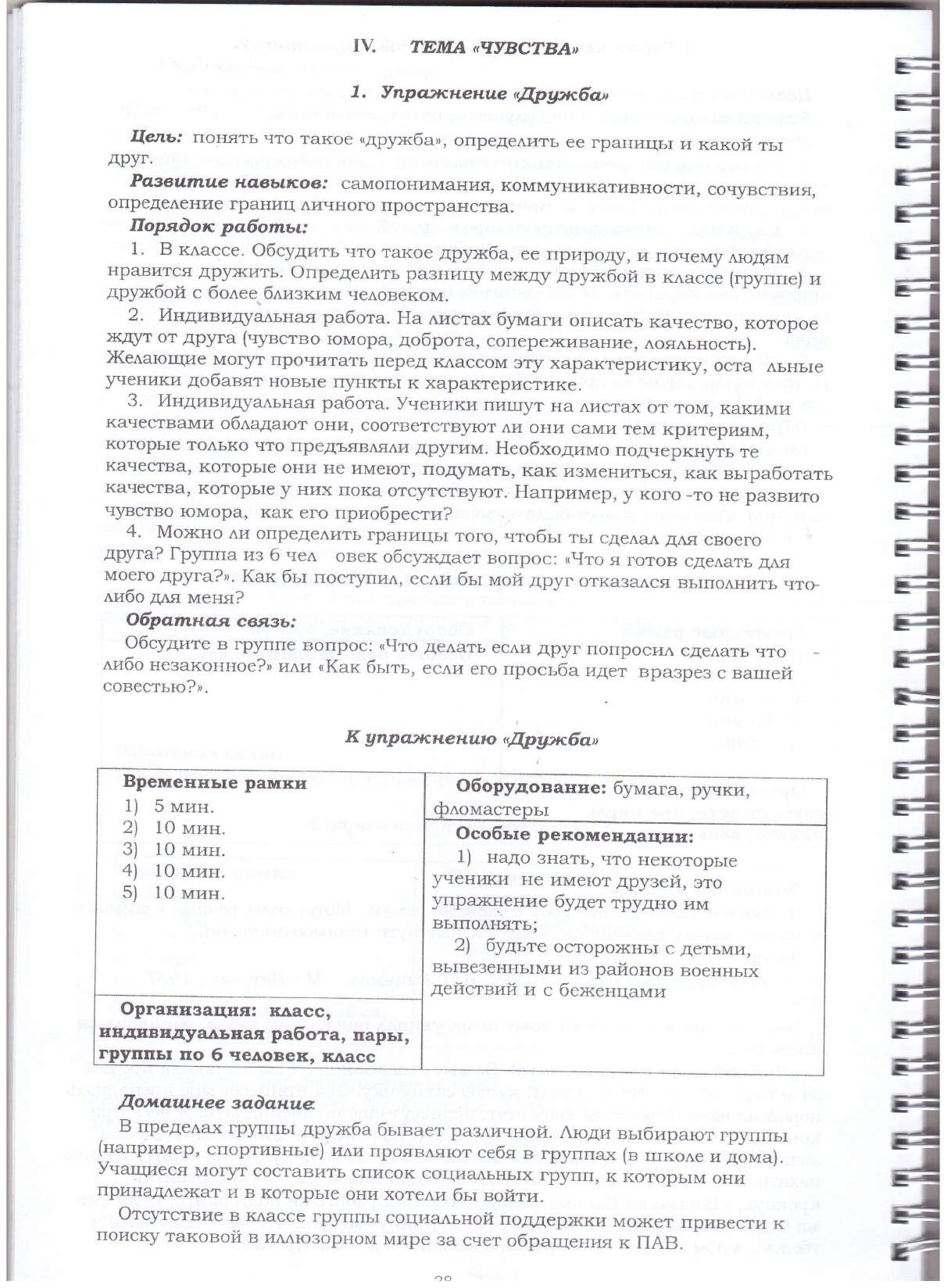 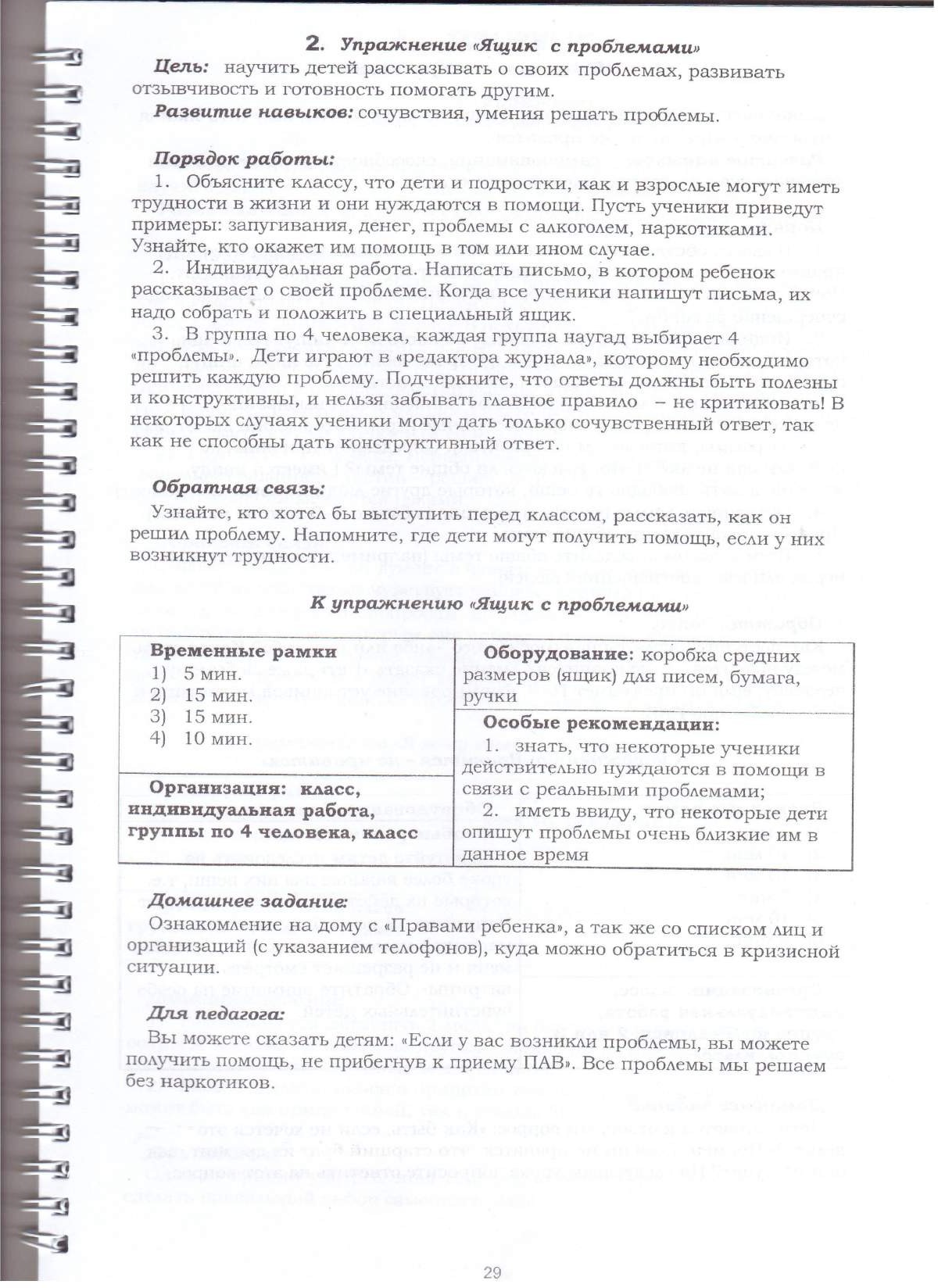 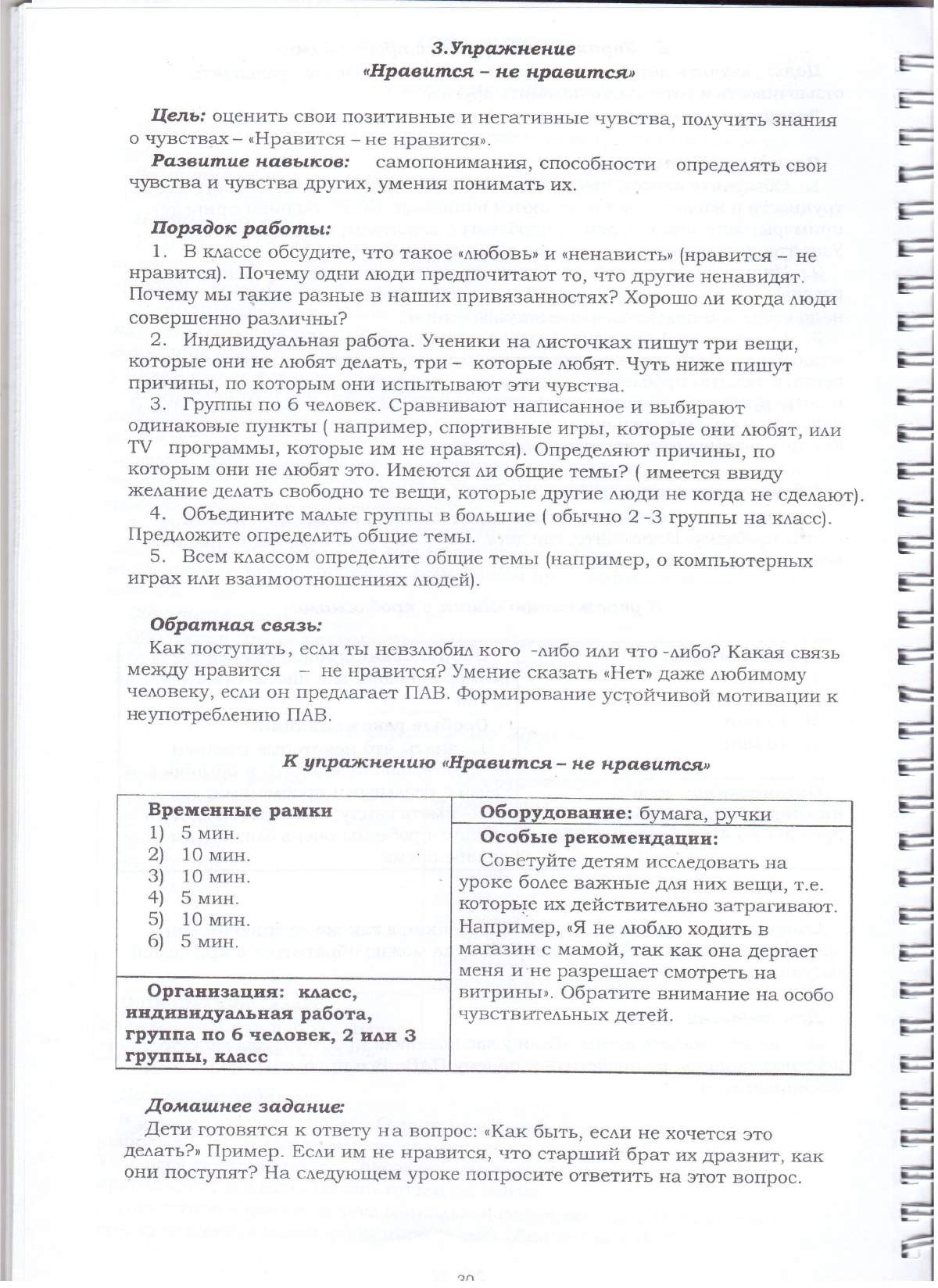 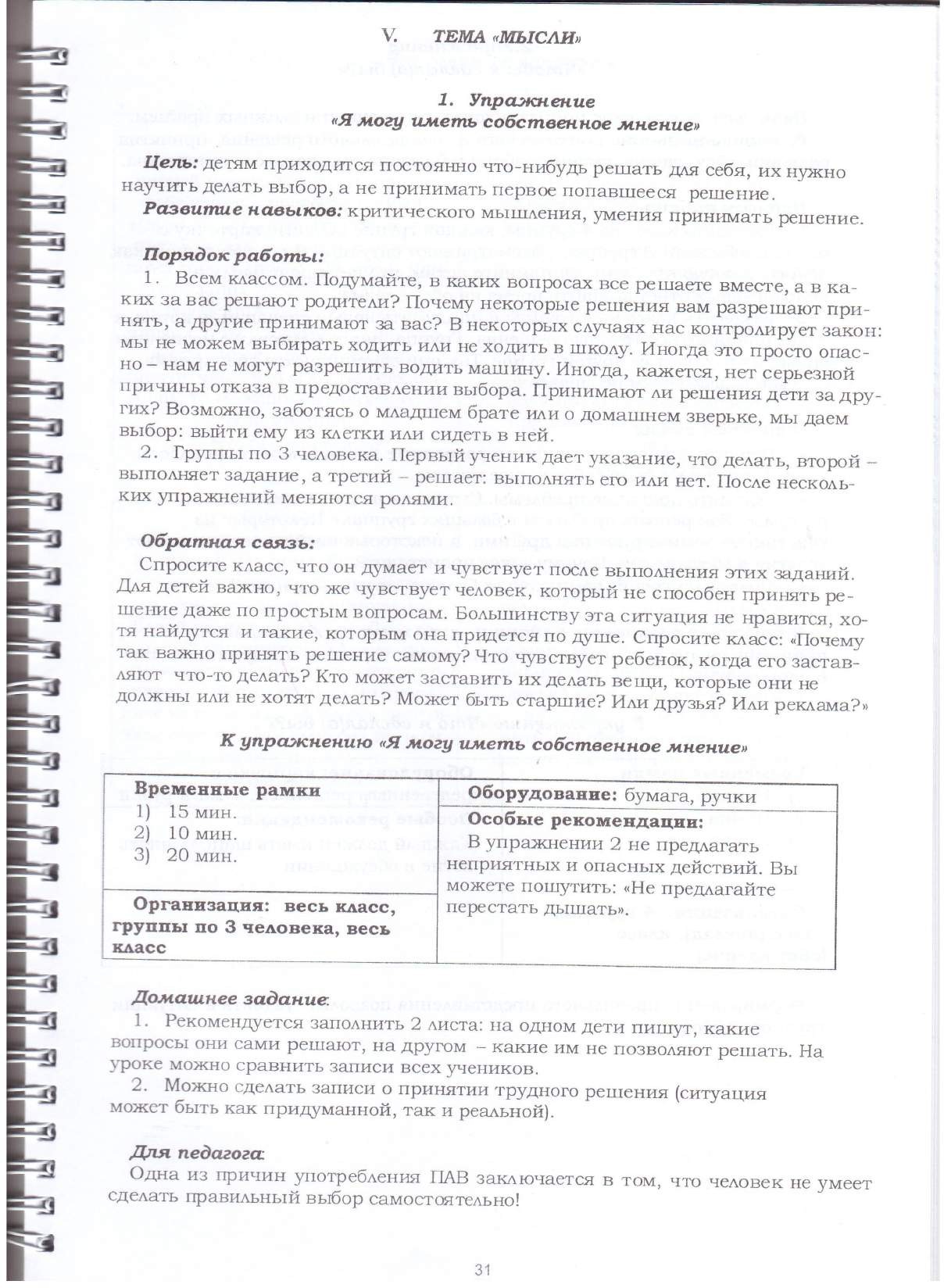 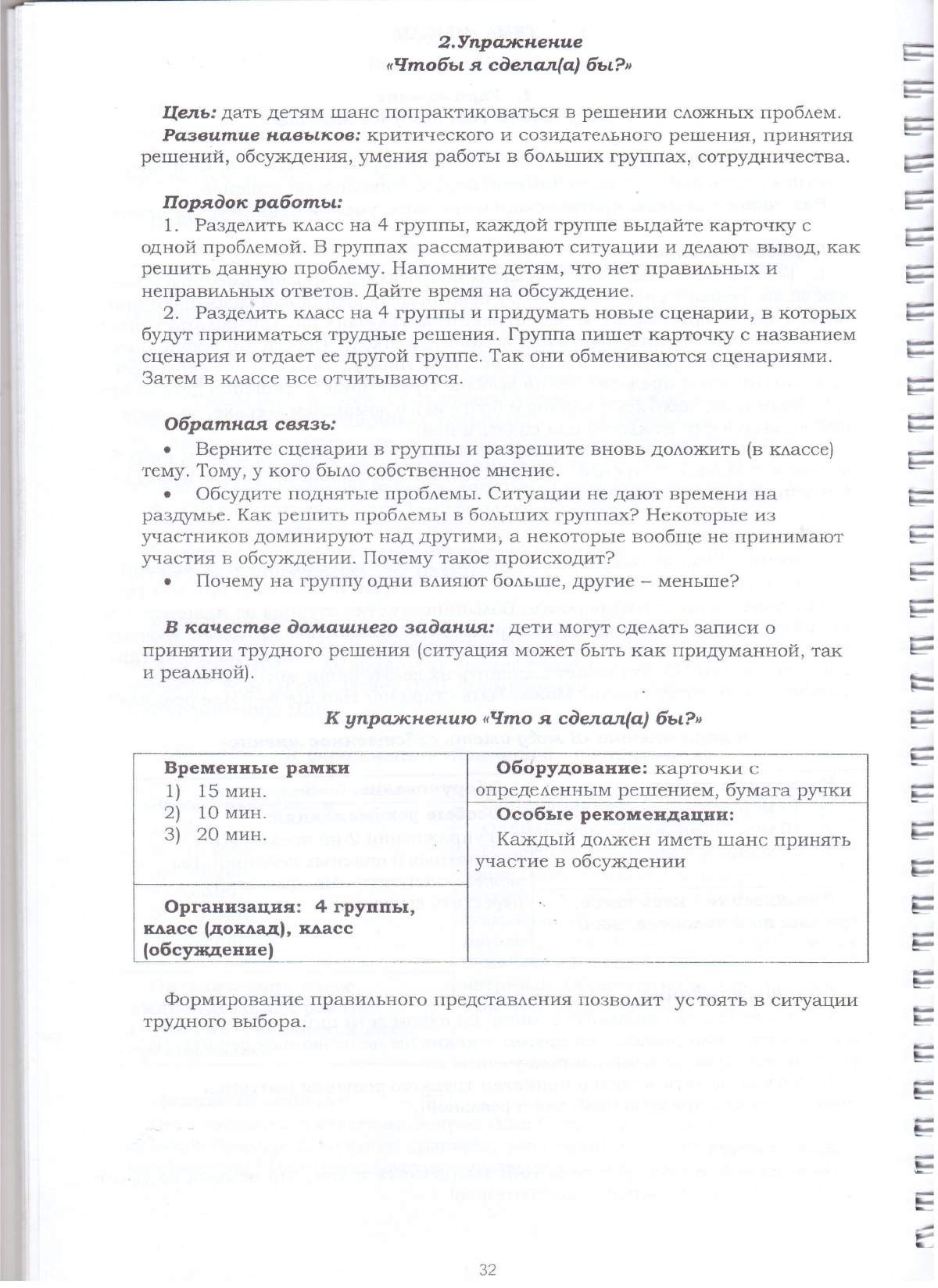 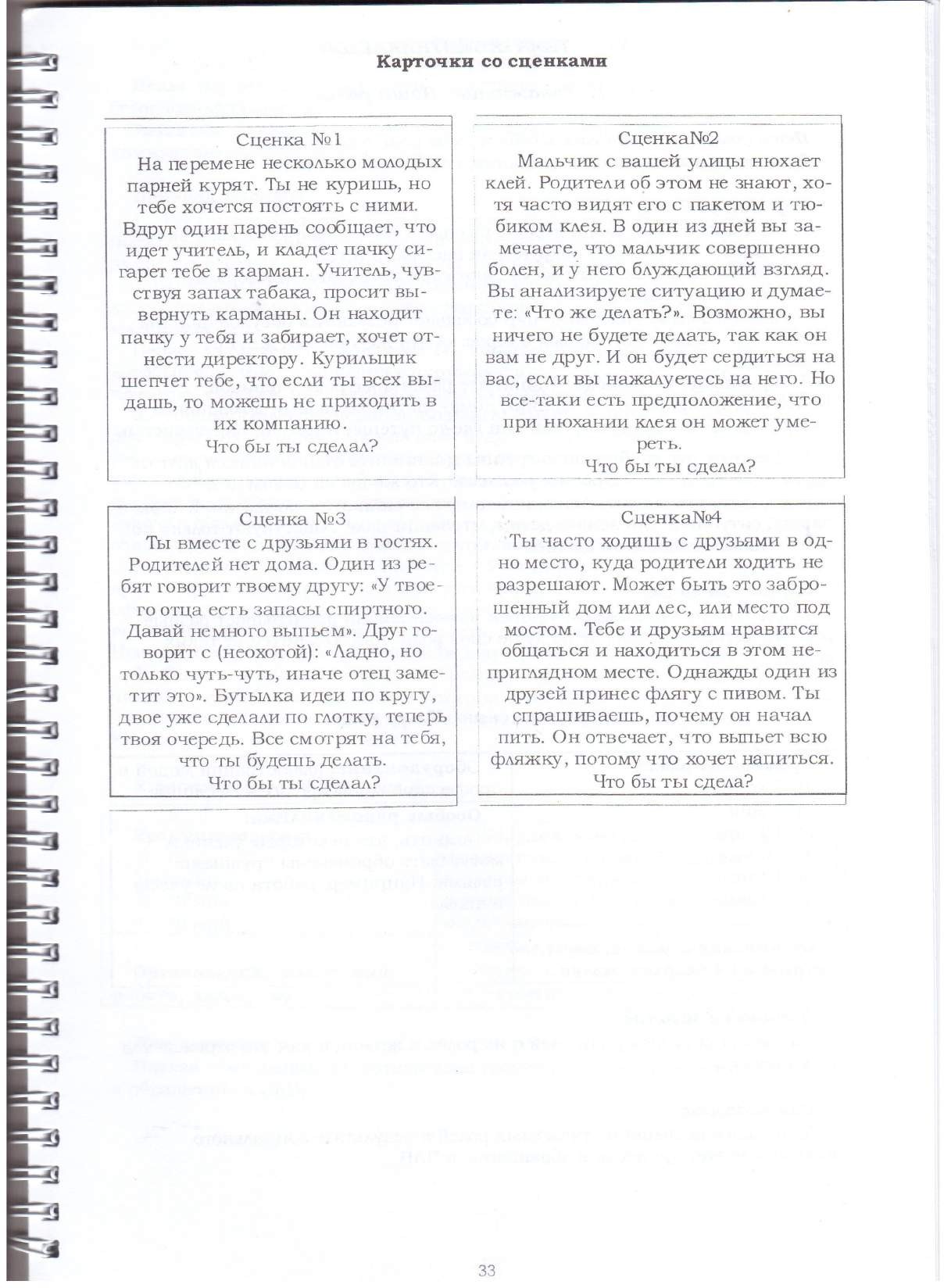 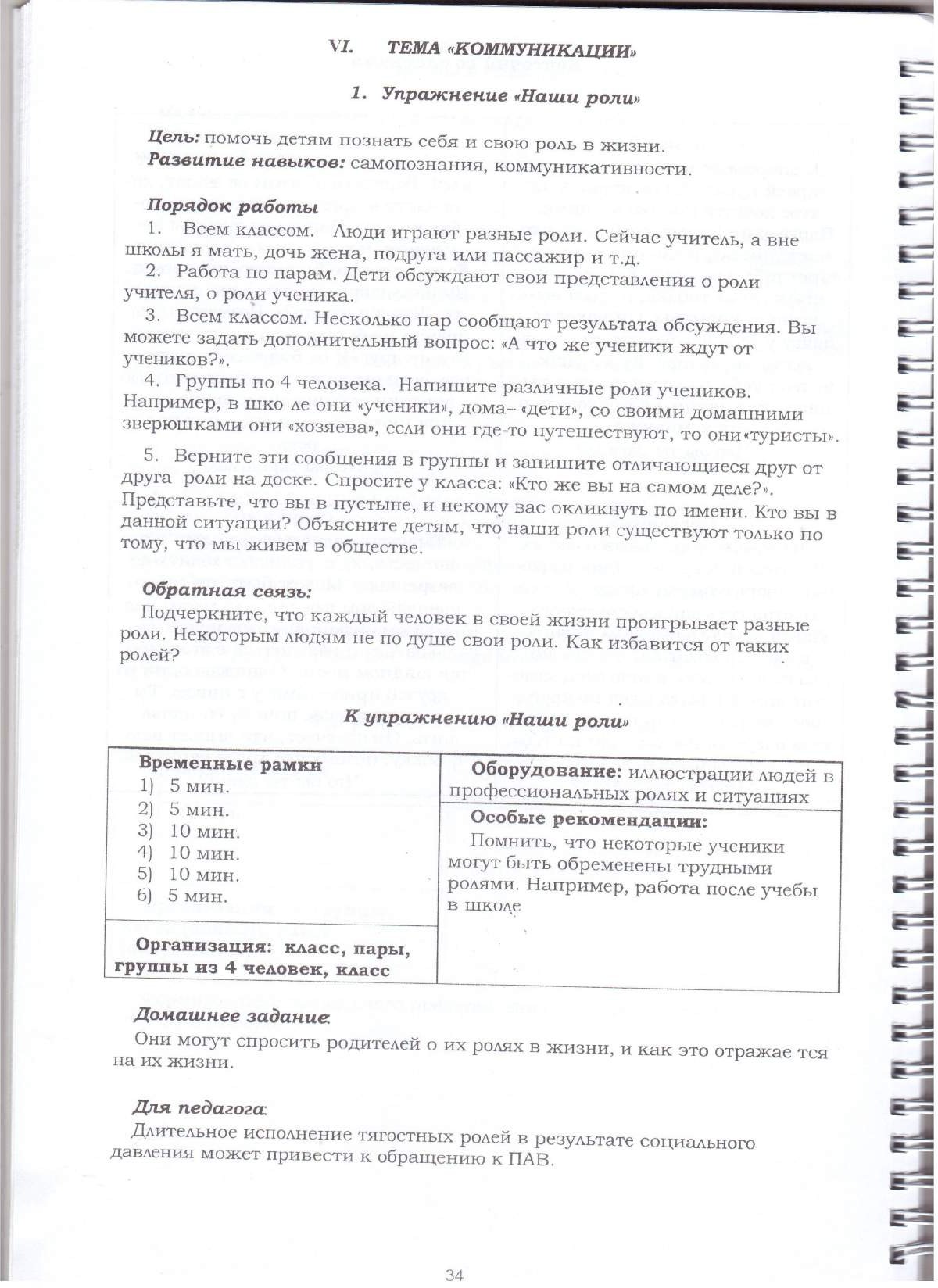 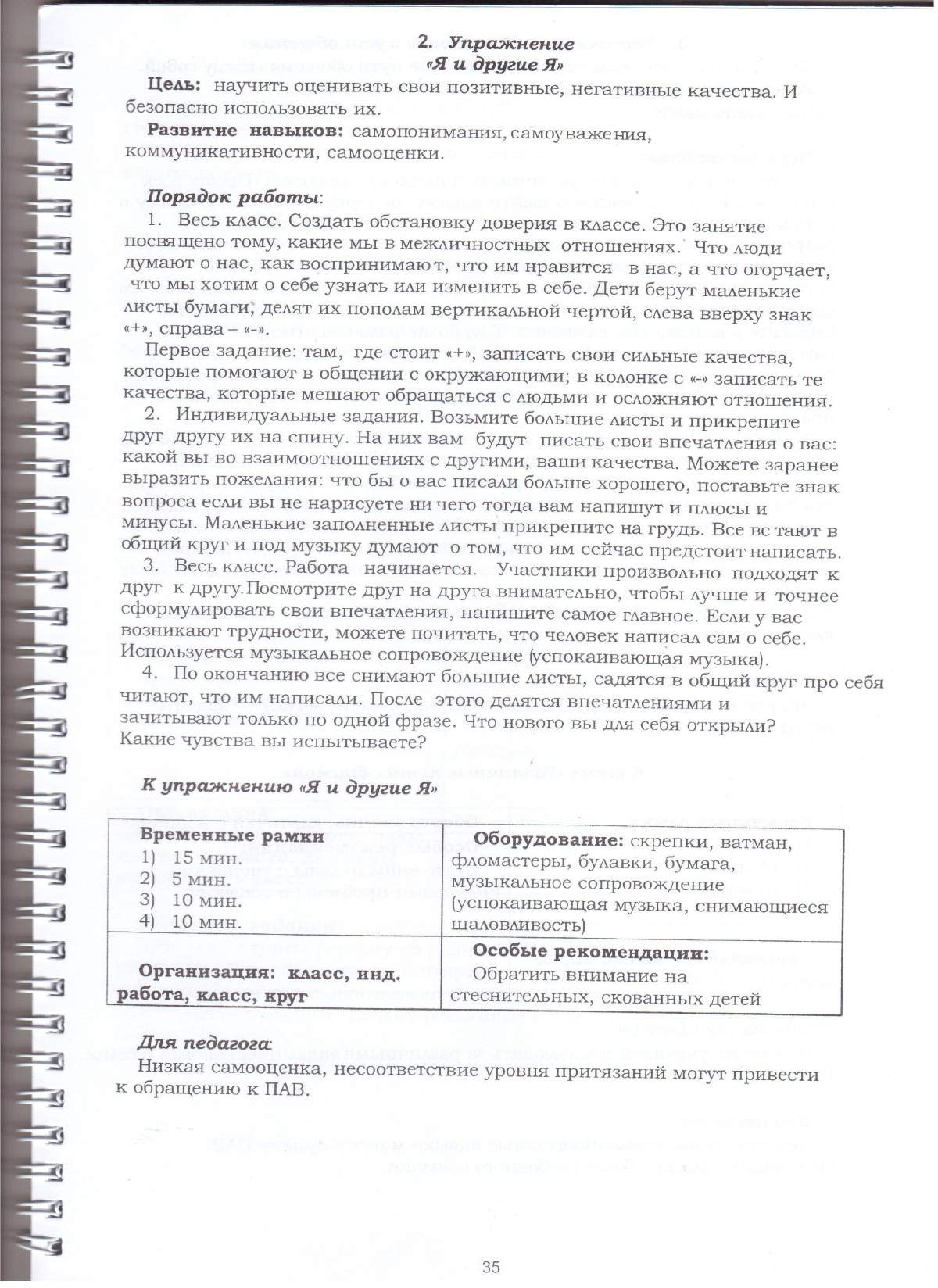 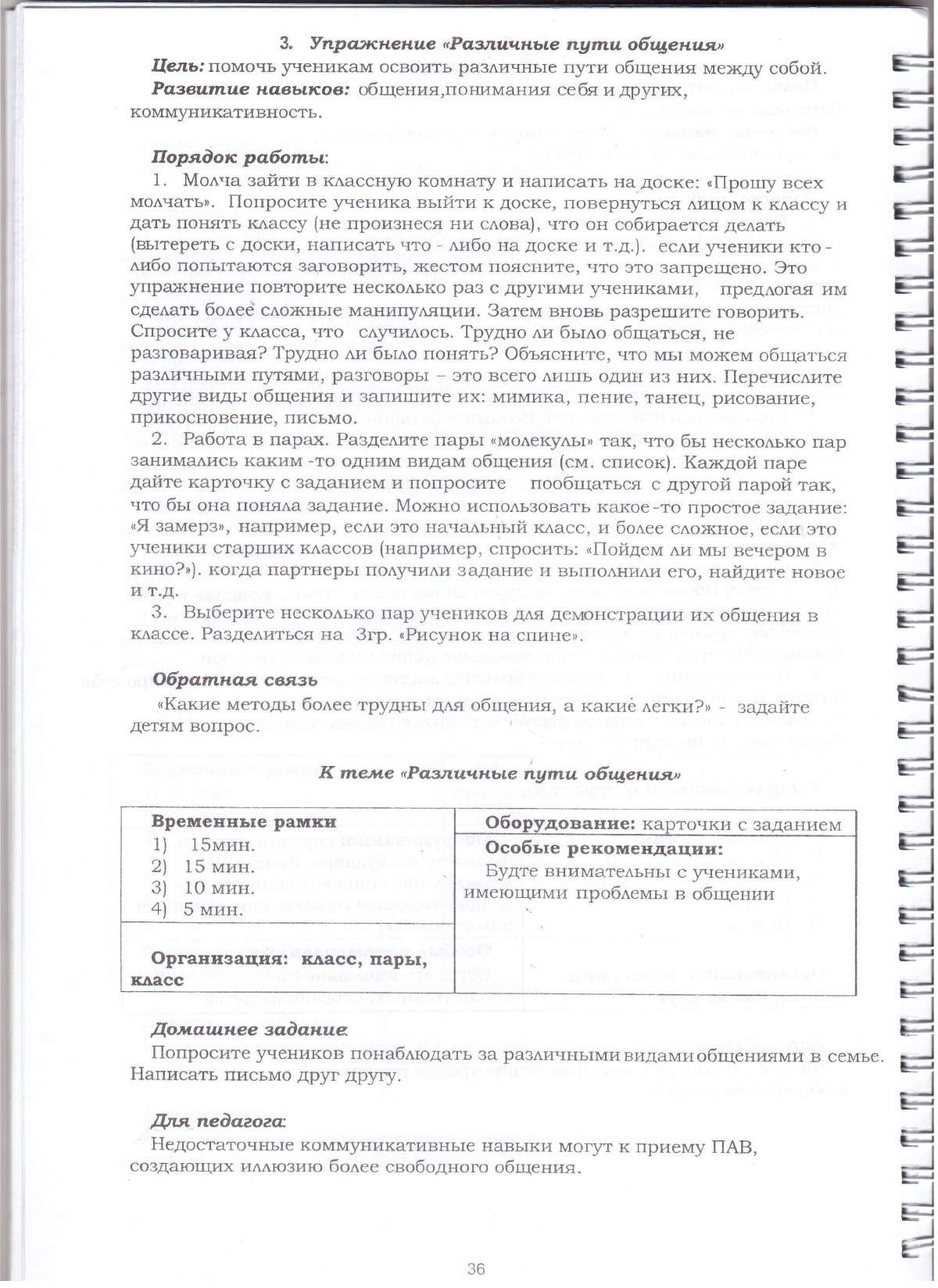 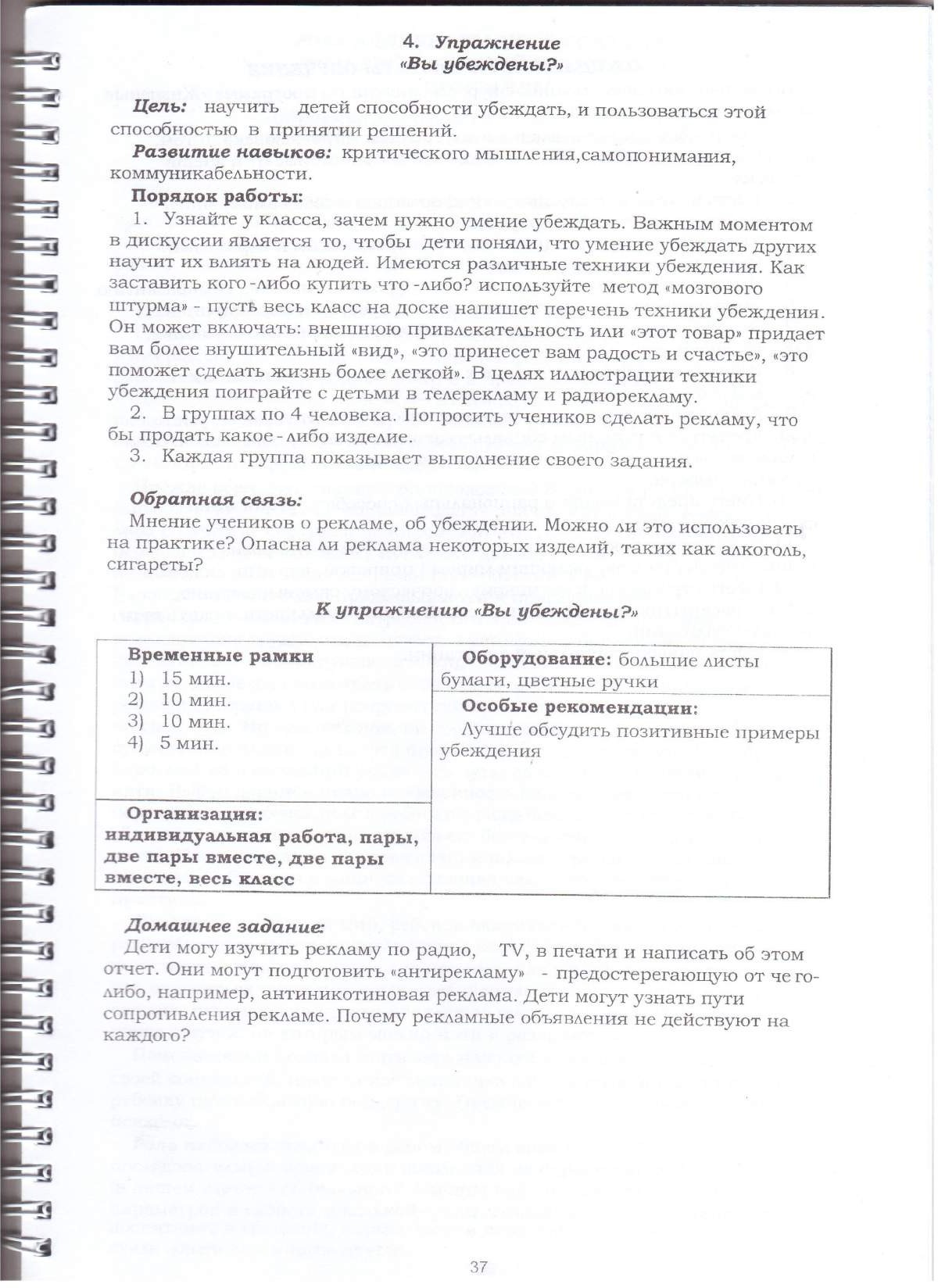 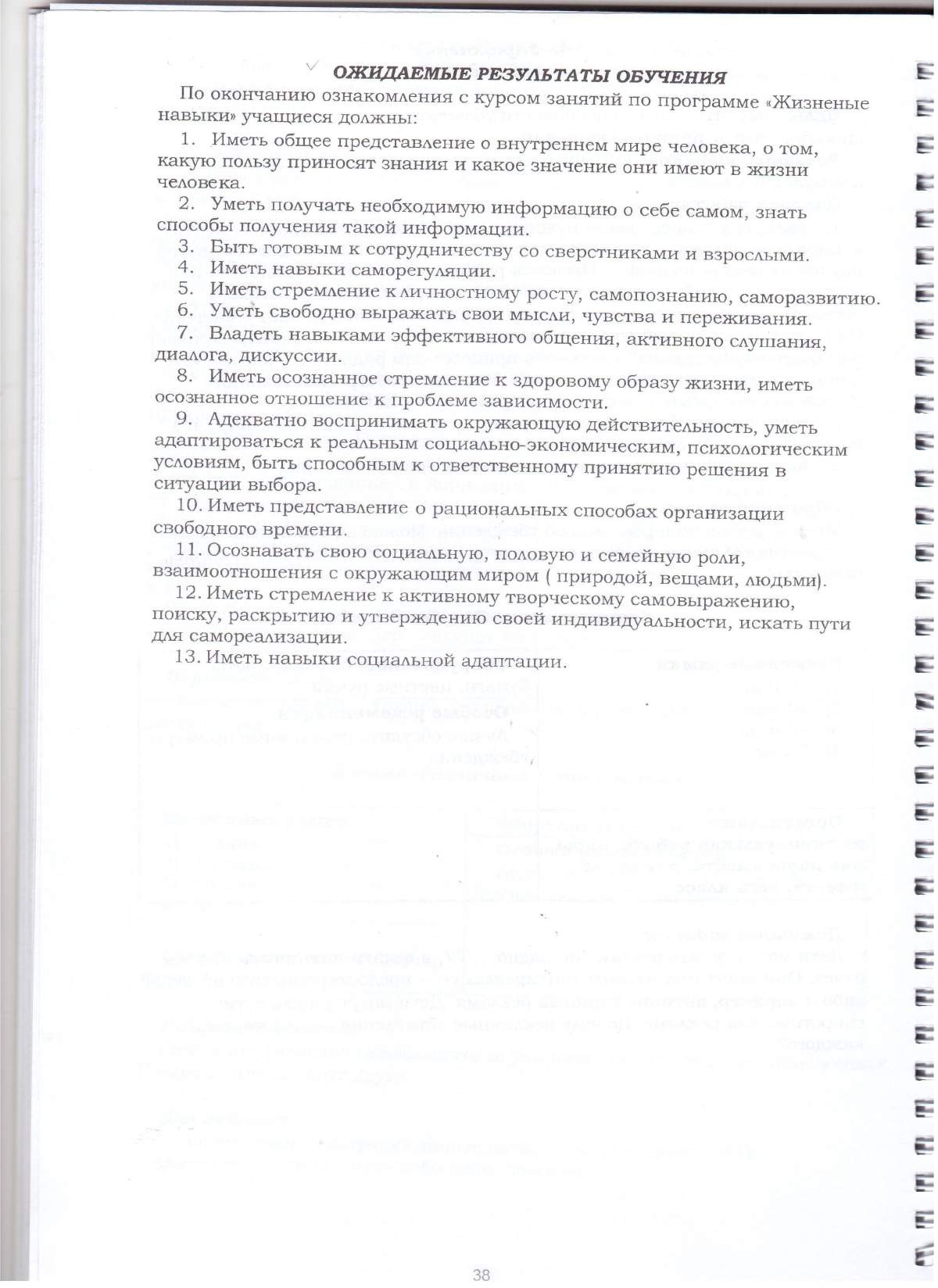 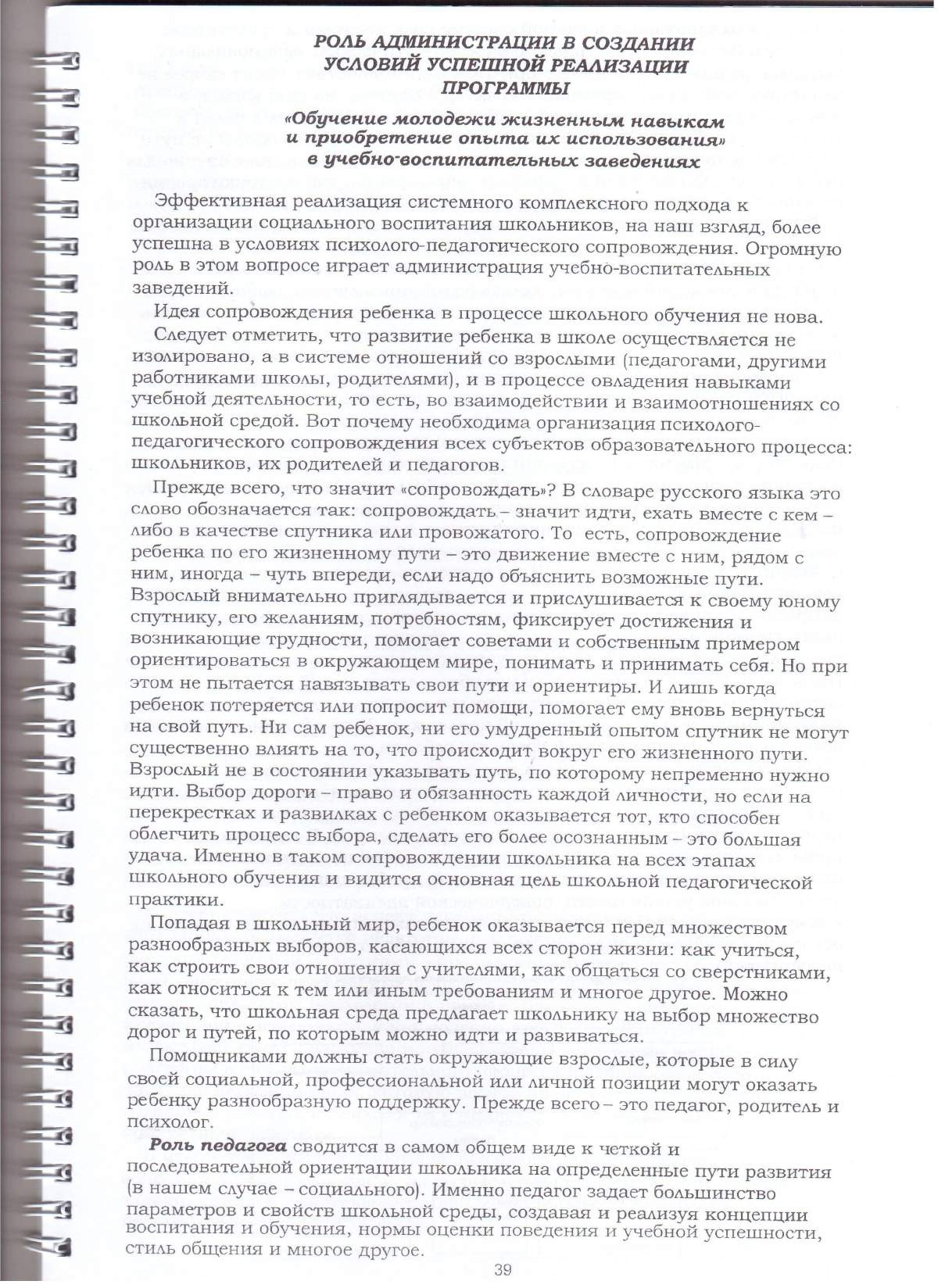 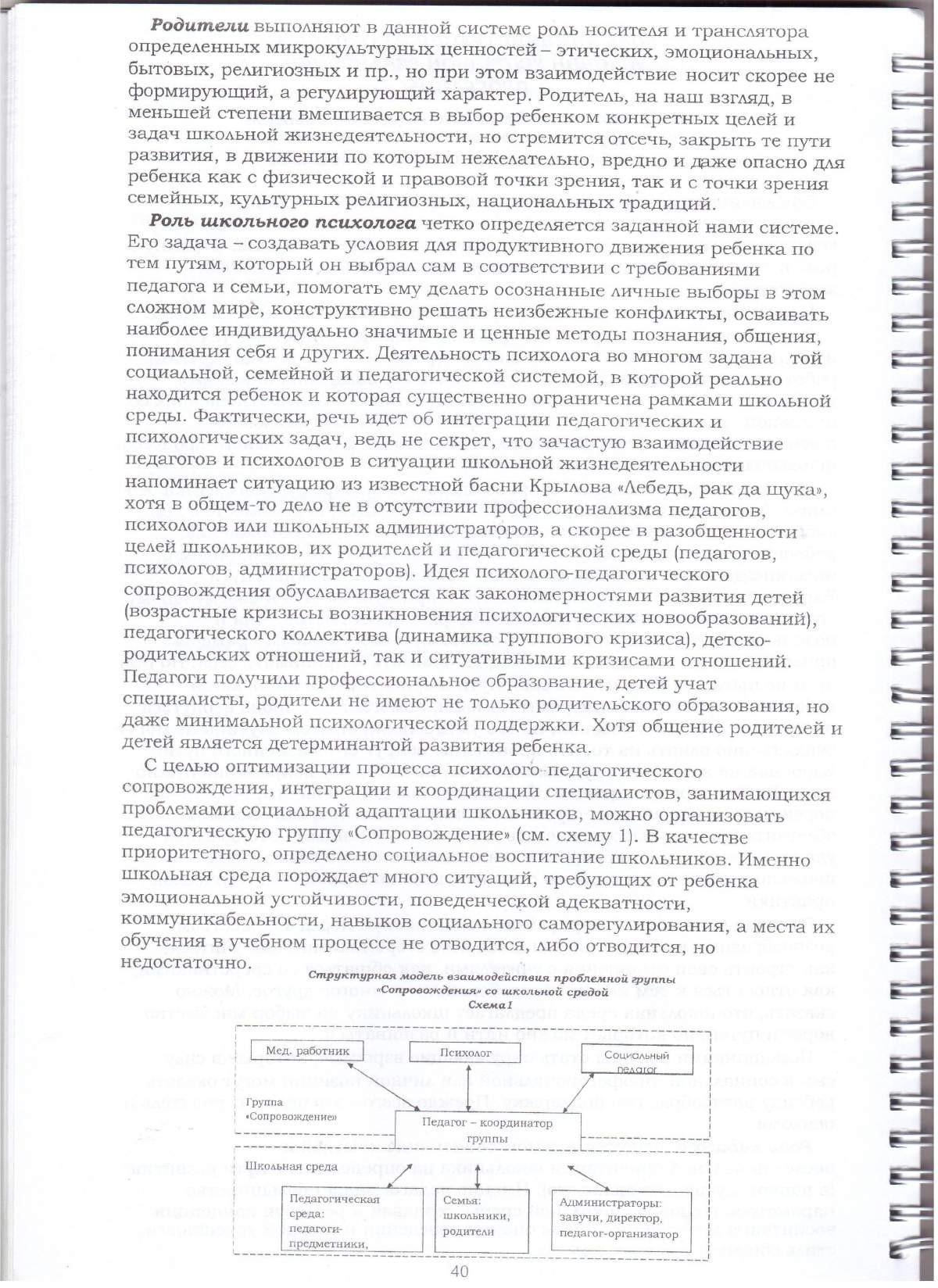 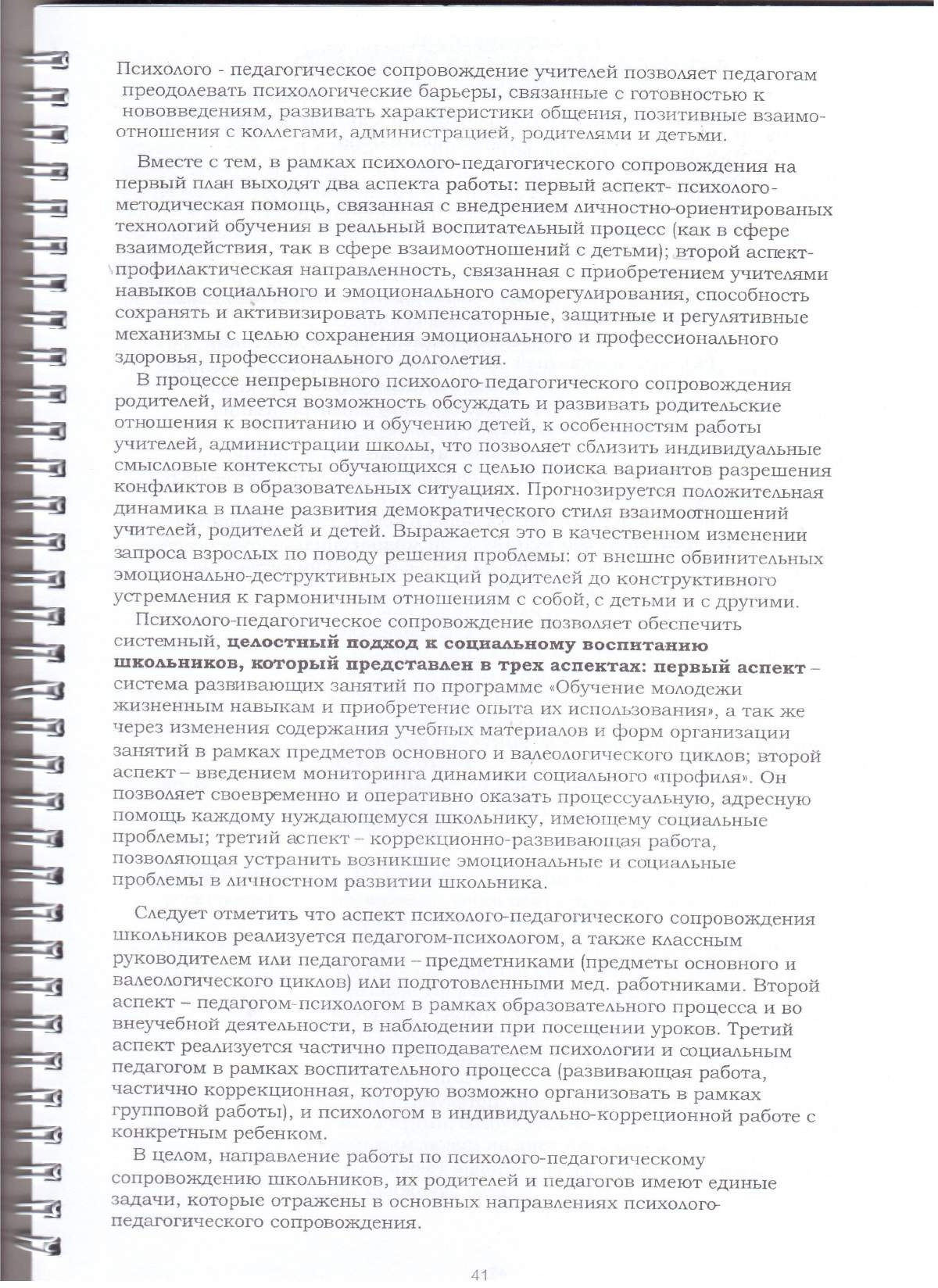 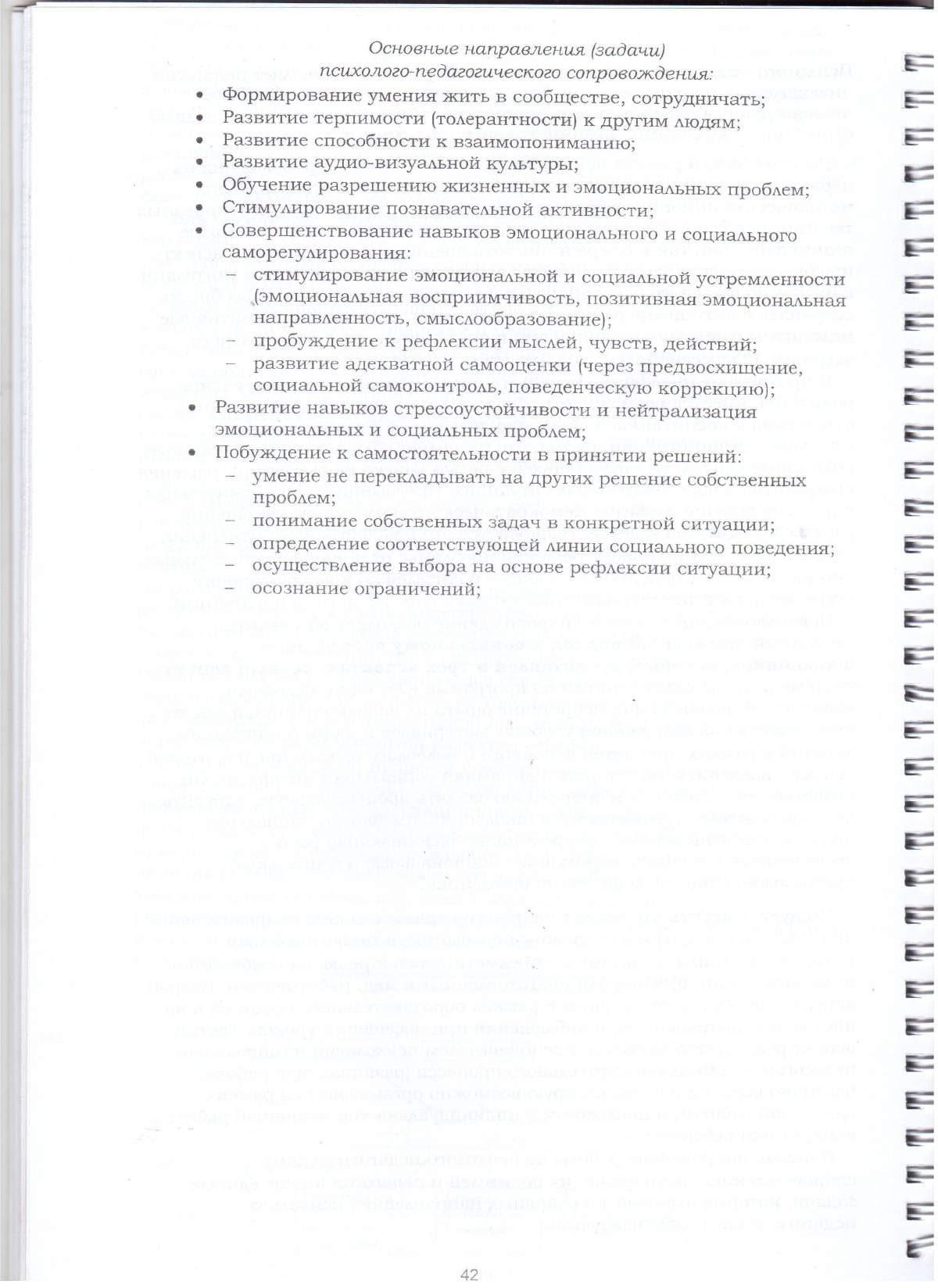 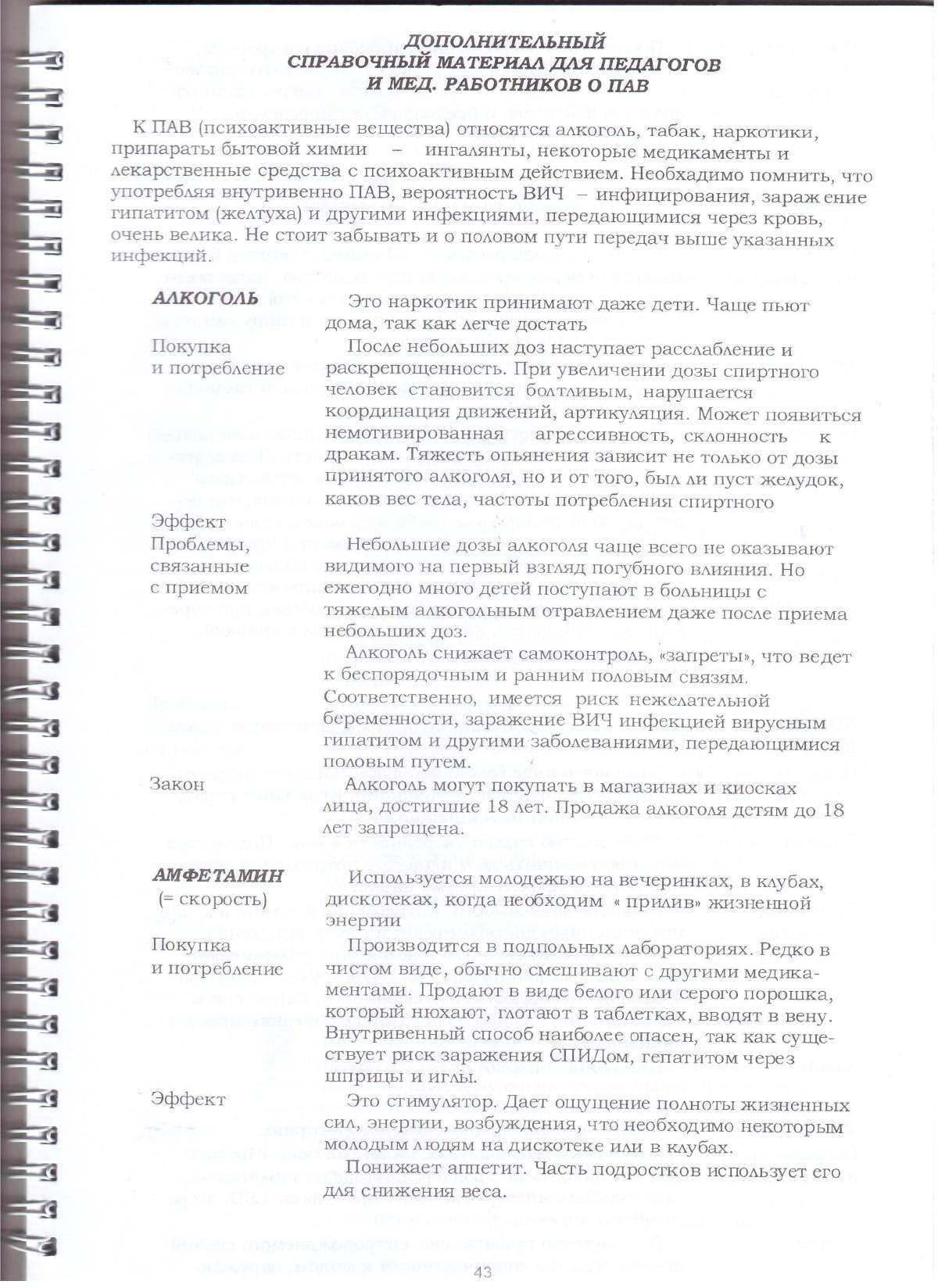 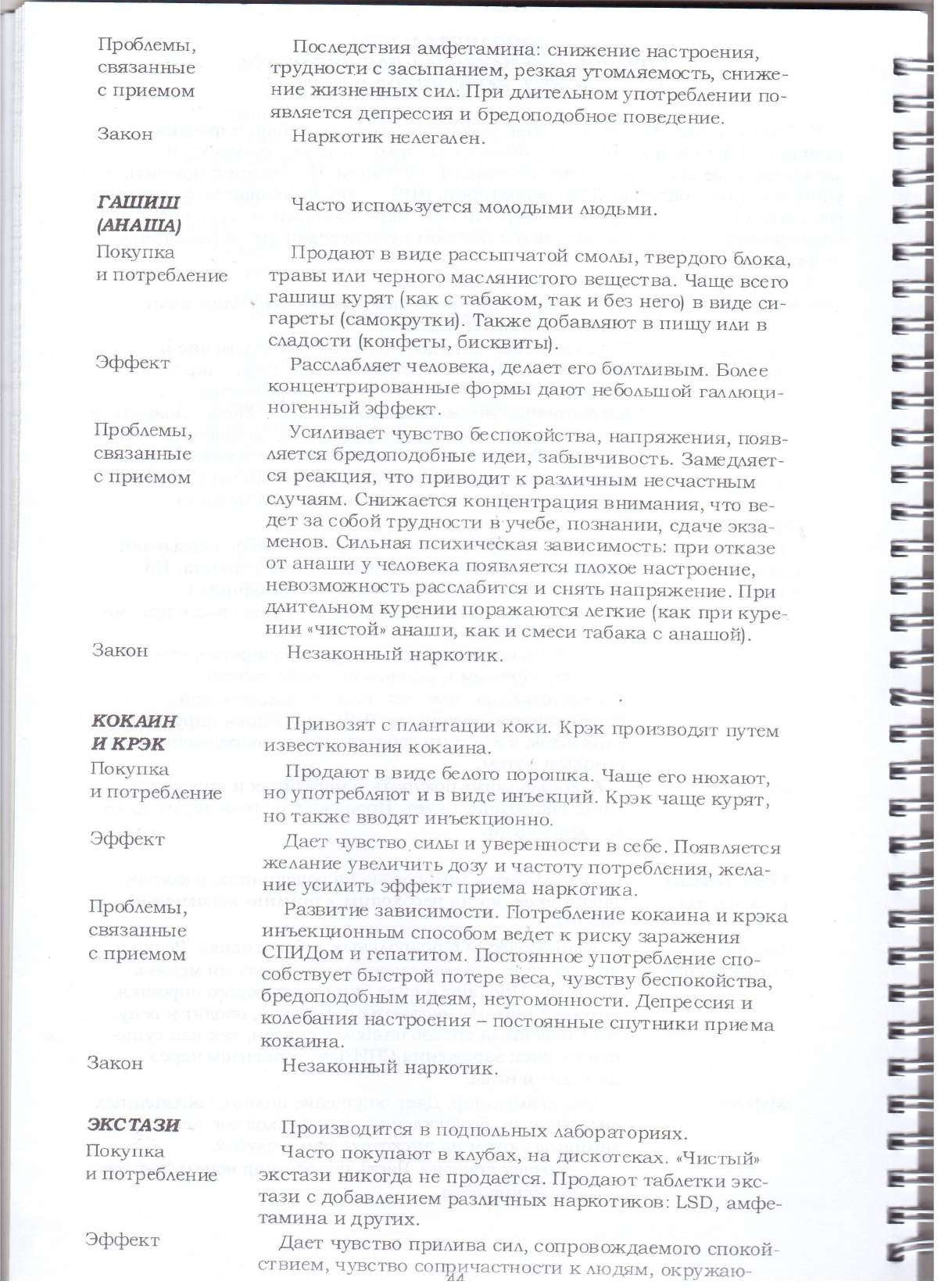 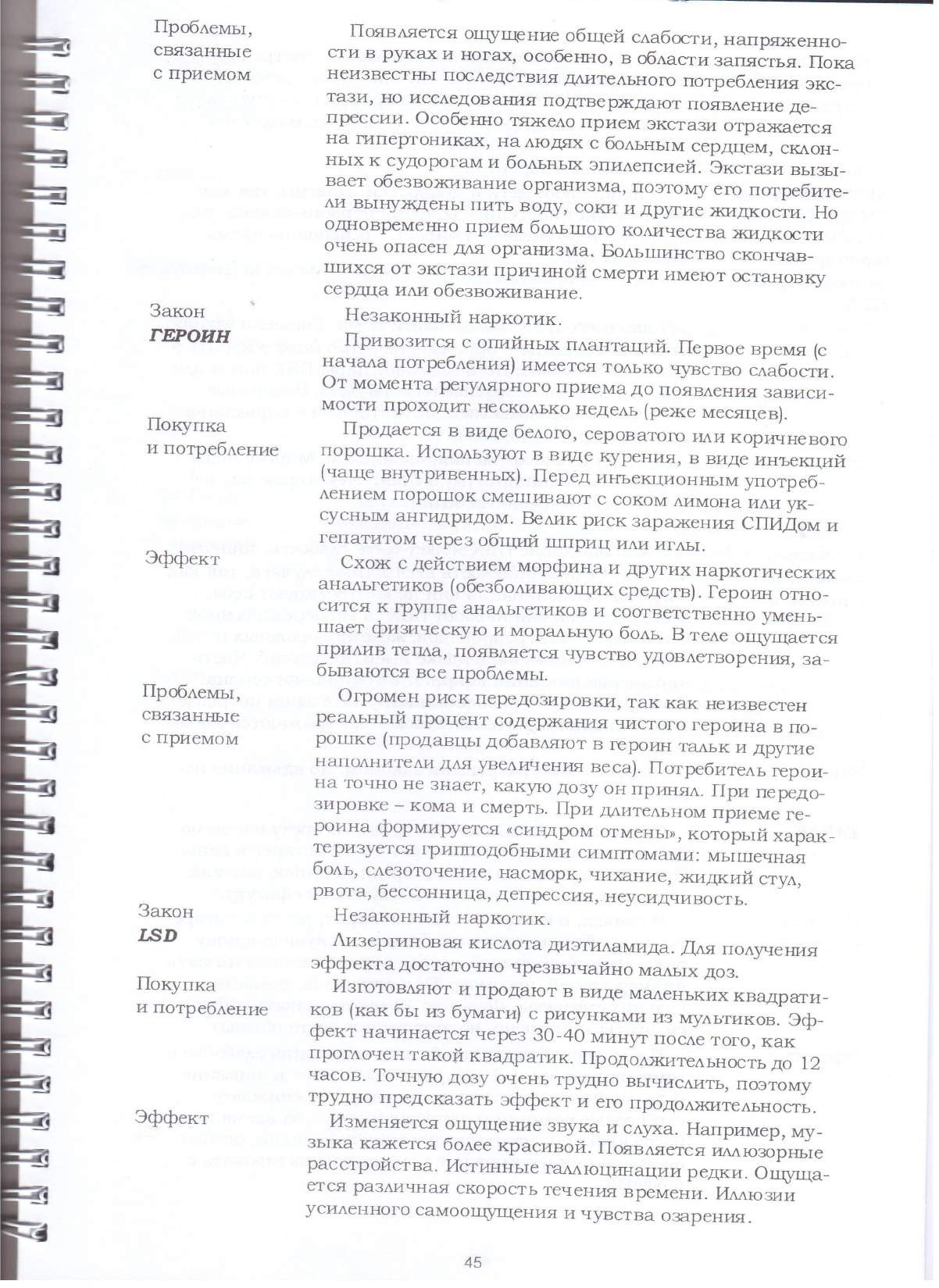 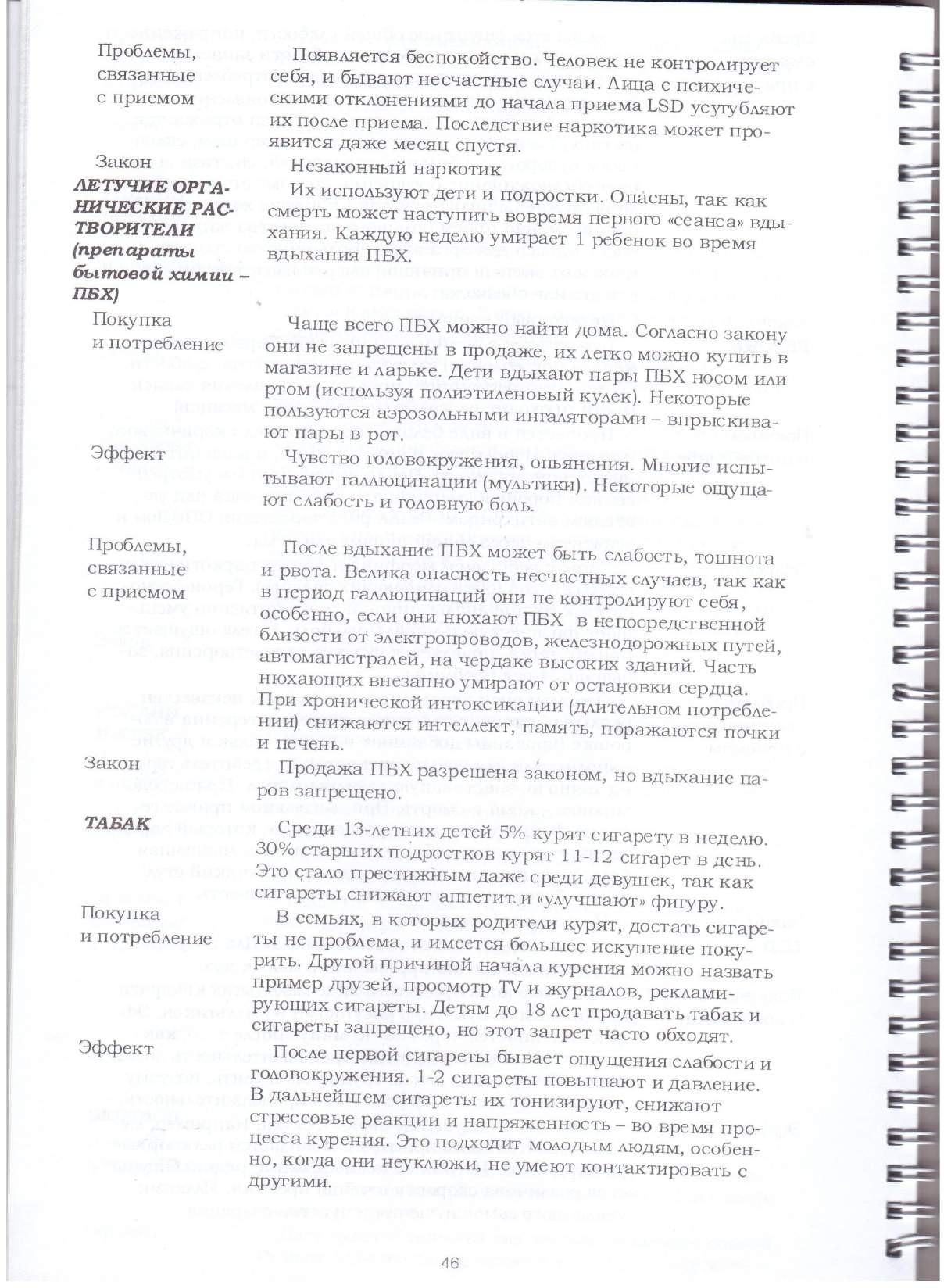 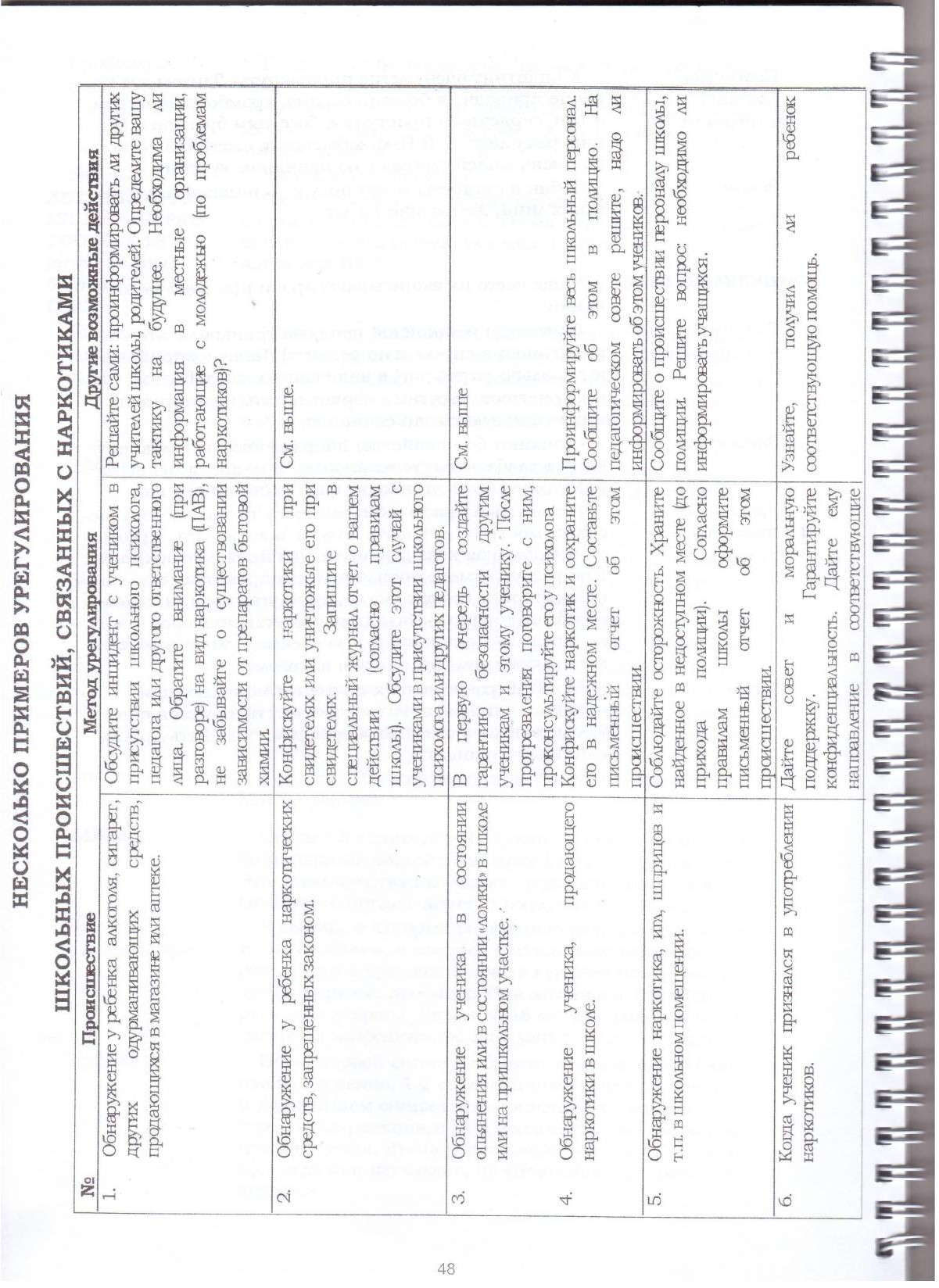 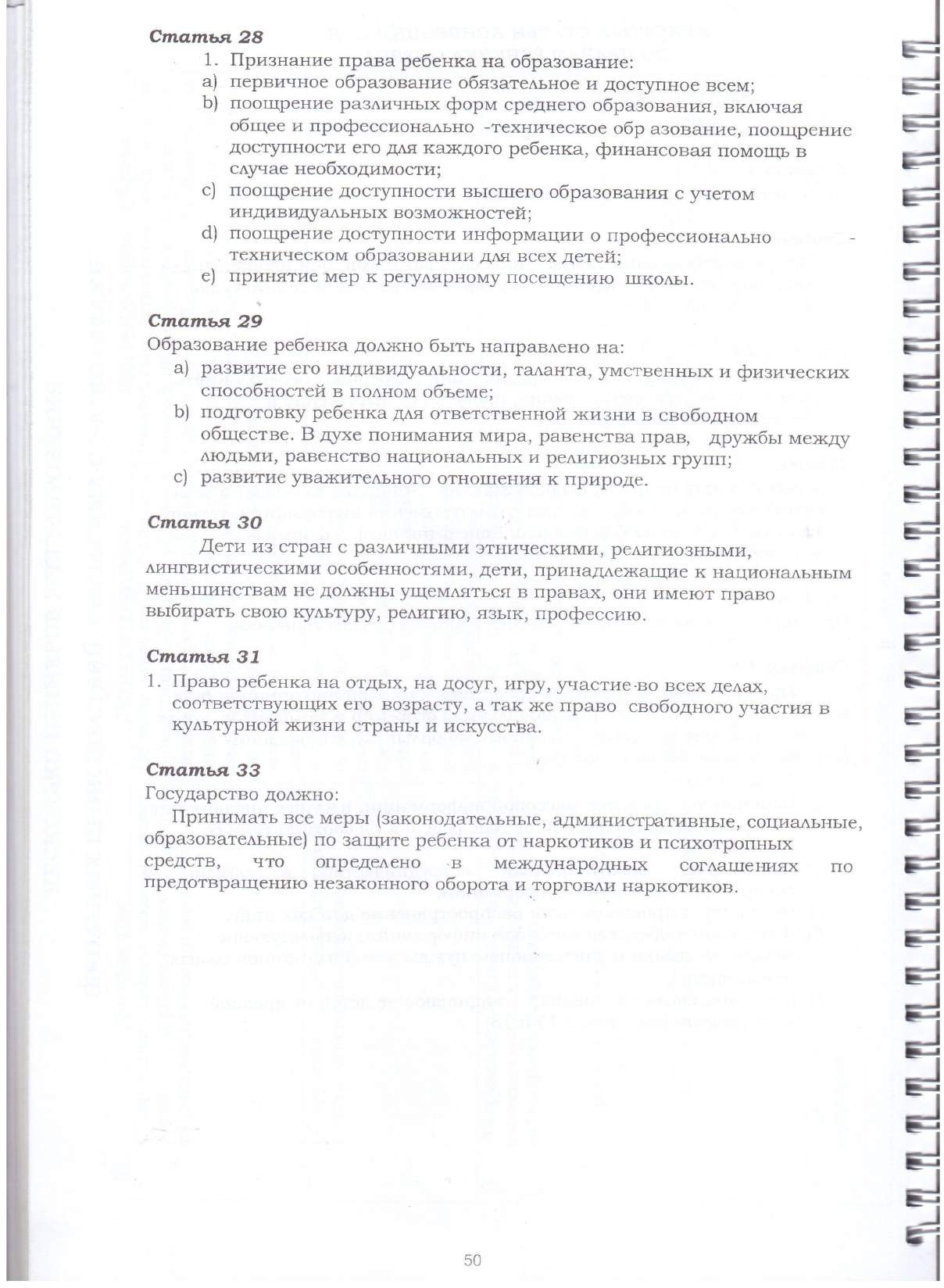 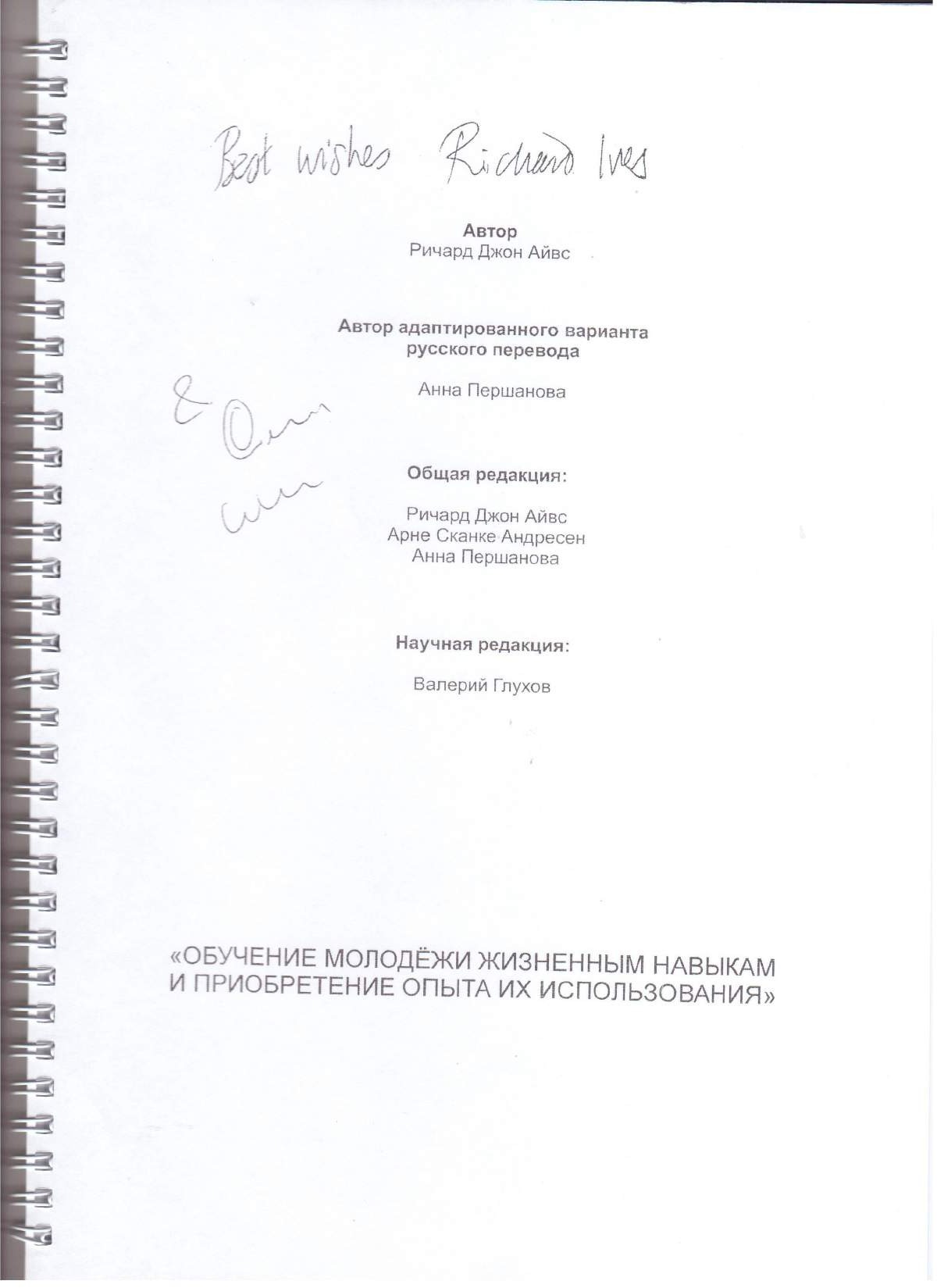 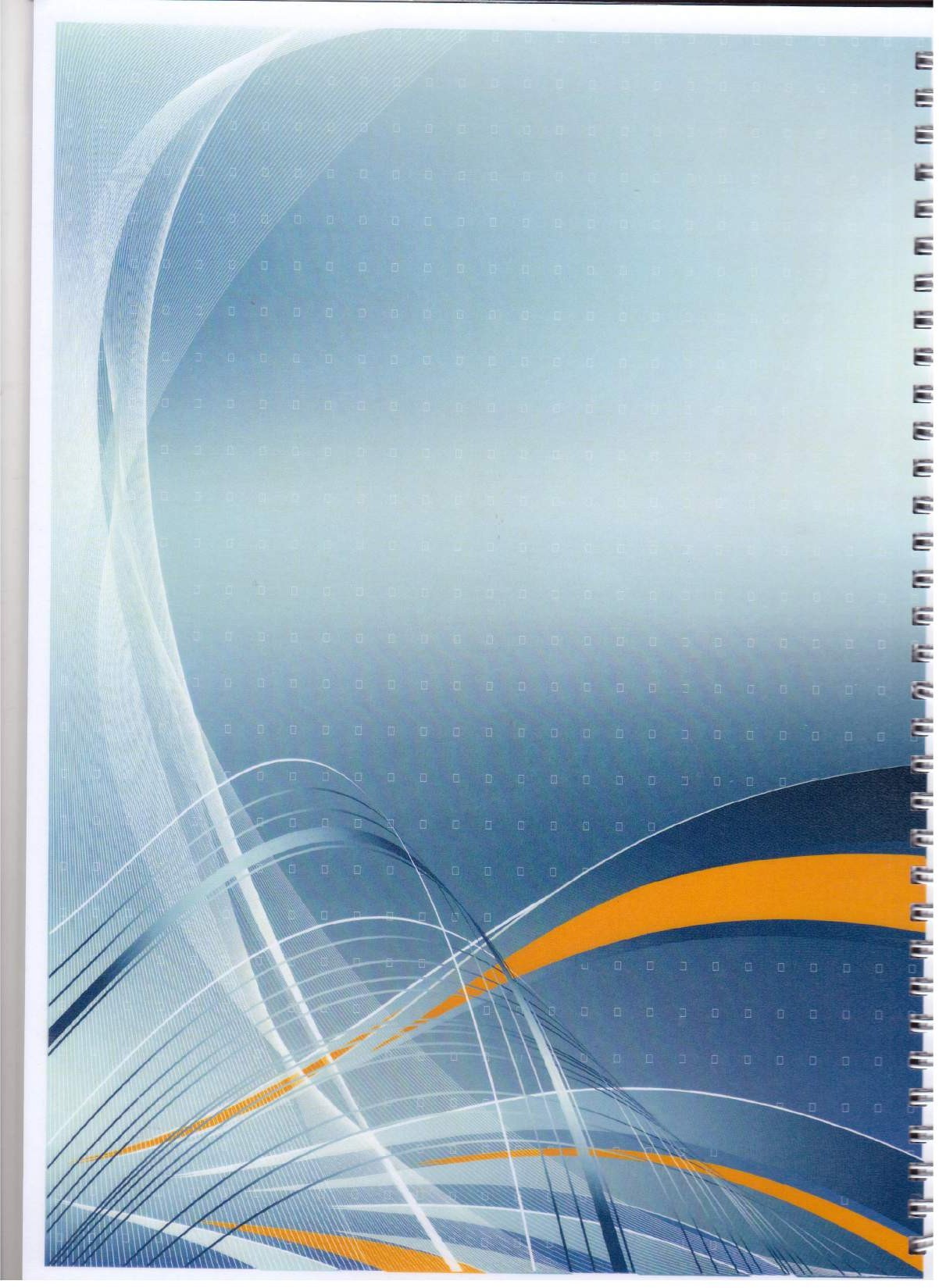 № п/пЭтапы Название Цель 1I. Старт1.Стартовое занятие.2. «Здравствуйте!»- установить основные правила для работы по «Жизненным навыкам»;- создание позитивной, доброжелательной, комфортной и доверительной атмосферы.2 занятия2 занятия2 занятия2 занятия2II. Основные потребности1.Пирамида жизни.2.«Торт» потребностей.- 1 и 2 часть.3.  «Моё развитие».4.«Мой выбор».5.«Права ребенка»6. «Мир моих увлечений». 1 и 2 часть- познать свои и чужие чувства;-определение основных потребностей человека;- каждый человек имеет свои темпы развития;- побуждать учеников самостоятельно и ответственно делать выбор;- информировать учеников о правах, законах общества, научить их находить помощь, когда это необходимо;- раскрытие многогранности и индивидуальности личности.8 занятий8 занятий8 занятий8 занятий3III. Самопонимание и самоуважение1.«Кто я?»2. «Мы одинаковые – мы разные». 1 и 2 часть.3. «Я имею право выражать мое собственное мнение».4. «Театр кукол». 1 и 2 часть.5. «Хороший ли ты слушатель?»-помочь ученикам осознать себя, понять свое «Я»;-исследовать причины предупреждения и значения разнообразия;-научить выражать собственное мнение, даже если окружающие их люди имеют другую точку зрения;-показать ученикам способы взаимодействия с внешним миром, дать им возможность осознания состояния зависимости;-научить слушать других и разрабатывать эти навыки.6 занятий6 занятий6 занятий6 занятий4IV. Чувства1.«Дружба». 1 и 2 часть2. «Ящик с проблемами». 1 и 2 часть.3. «Нравится – не нравится». 1 и 2 часть.-понять что такое «дружба», определить её границы;- научить учеников рассказывать о своих проблемах, развивать отзывчивость и готовность помогать другим;-оценить свои позитивные и негативные чувства, получить знания о чувствах – «нравится –не нравится».6 занятий6 занятий6 занятий6 занятий5V.  Мысли1. «Я могу иметь собственное мнение». 1 и 2 часть.2. «Чтобы я сделал (а) бы?»-научить делать выбор, а не принимать первое попавшееся решение;-дать ученикам шанс попрактиковаться в решении сложных проблем.3 занятия3 занятия3 занятия3 занятия6VI. Коммуникации1.«Наши роли». 1 и 2 часть.2. «Я и другие Я». 1 и 2 часть3. «Различные способы общения». 1 и 2 часть4.  «Вы убеждены?». 1 и 2 часть.5. Итоговое занятие.-помочь познать себя и свою роль в жизни;-научить оценивать свои позитивные, негативные качества и безопасно использовать их;-помочь ученикам освоить различные пути общения между собой;-научить учеников способности убеждать, и пользоваться этой способностью в принятии решений.9 занятий9 занятий9 занятий9 занятийВСЕГО: 34 часа ВСЕГО: 34 часа ВСЕГО: 34 часа ВСЕГО: 34 часа №п/пУчебно-тематическое планированиеПланФактКол-во часовПримечание1.Стартовое занятие12.«Здравствуйте!»13.Пирамида жизни14.5.«Торт» потребностей» 1 и 2 часть26.«Мое развитие»17.«Мой выбор»18.«Права ребенка»19.10.«Мир моих увлечений» 1 и 2 часть211.«Кто я?»112.«Мы одинаковые - мы разные»113.«Я имею право выражать свое мнение».114.15.«Театр кукол»1 и 2 часть216.«Хороший ли ты слушатель?»117.18.«Дружба» 1 и 2 часть219.20.«Ящик с проблемами» 1 и 2 часть221.22.«Нравится – не нравится»1 и 2 часть223.24.«Я могу иметь собственное мнение» 1 и 2 часть225.«Чтобы я сделал(а) бы?» 126.27.«Наши роли».1 и 2 часть228.29.«Я и другие я.» 1 и 2 часть230.31.«Различные пути общения». 1 и 2 часть232.33.«Вы убеждены?» 1 и 2 часть234.Итоговое занятие1Итого:34